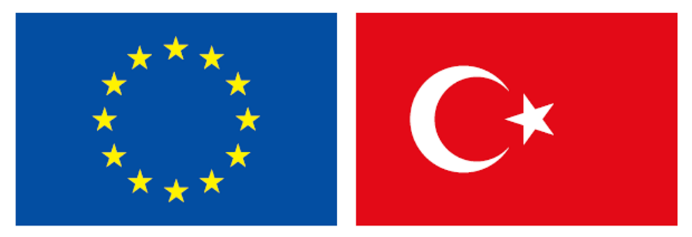 Bu Program Avrupa Birliği tarafından finanse edilmektedir.Sözleşme Makamı: Merkezi Finans ve İhale BirimiTürkiye ve AB Arasında Şehir Eşleştirme-II (Yeşil Gelecek için Şehir Eşleştirme) Hibe Programı (TTGS-II)Hibe Başvuru RehberiBütçe Kalemi: 22.02 03 01 Referans: TR2020/DG/01/A2-01EuropeAid/173144/ID/ACT/TRÖn teklif için son başvuru tarihi: 01/03/2022                                                                                                 “Guidelines for grant applicants” başlıklı İngilizce belgenin gayri resmi Türkçe çevirisi olan bu doküman bilgi amaçlı hazırlanmış olup, çeviriden kaynaklanan uyuşmazlık olması durumunda İngilizce belge dikkate alınmalıdır.UyarıBu sınırlı bir teklif çağrısıdır. İlk aşamada, değerlendirme için sadece ön teklifler (Hibe Başvuru Formu Kısım A) sunulmalıdır. Ardından, ön teklifleri kabul edilen başvuru sahipleri tam başvuru formlarını sunmak üzere davet edileceklerdir. Tam başvuru formlarının değerlendirilmesini müteakiben, şartlı kabul edilen başvuruların uygunluk kontrolü yapılacaktır. Bu kontrol, sözleşme makamının talep ettiği destekleyici belgeler ve başvuru ile birlikte gönderilmiş olan imzalı “başvuru sahibinin beyanı” esas alınarak yapılacaktır. İçindekiler1.	TÜRKİYE VE AB Arasında Şehir Eşleştirme-ıı (Yeşil Gelecek için Şehir Eşleştirme) Hibe Programı (TTGS-II)…………………………………………………………………………………………4	1.1	ARKA PLAN	41.2	PROGRAMIN HEDEFLERİ VE ÖNCELİK ALANLARI	41.3	SÖZLEŞME MAKAMI TARAFINDAN SAĞLANACAK MALİ DESTEK	52.	TEKLİF ÇAĞRISINA İLİŞKİN KURALLAR	52.1	UYGUNLUK KRİTERLERİ	62.1.1.	Başvuru sahiplerinin Uygunluğu (başvuru sahibi ve eş-başvuran(lar))	62.1.2.	Bağlı kuruluşlar	82.1.3.	İştirakçiler ve Yükleniciler	102.1.4.	Uygun Projeler: Başvuruda bulunulabilecek projeler	102.1.5.	Maliyetlerin uygunluğu: Hibe kapsamında yer verilebilecek maliyetler	142.2	BAŞVURU ŞEKLİ VE YAPILACAK İŞLEMLER	192.2.1.	Ön teklif içeriği	192.2.2.	Ön teklifler nereye ve nasıl sunulacaktır?	192.2.3.	Ön tekliflerin teslimi için son tarih	202.2.4.	Ön teklif ile ilgili ilave bilgi	212.2.5.	Tam başvuru formu	212.2.6.	Tam başvuru formu nereye ve nasıl sunulacaktır?	222.2.7.	Tam başvuru formunun teslimi için son tarih	232.2.8.	Tam başvuru formu ile ilgili ilave bilgi	232.3	BAŞVURULARIN DEĞERLENDİRİLMESİ VE SEÇİMİ	232.4	ŞARTLI OLARAK KABUL EDİLMİŞ BAŞVURULAR İÇİN DESTEKLEYİCİ BELGELERİN SUNULMASI	272.5.	SÖZLEŞME MAKAMININ KARARININ BİLDİRİLMESİ	282.5.1.	Kararın İçeriği	282.5.2.	Öngörülen Takvim	292.6.	SÖZLEŞME MAKAMININ HİBE VERME KARARINI TAKİBEN PROJE UYGULAMAYA YÖNELİK KOŞULLAR	293.	EKLER	31türkiye-ab arası şehir eşleştirme-ıı (yeşil bir gelecek için eşleştirme) hibe programı (ttgs-II)ARKA PLANTürkiye, 1999 yılından bu yana AB üyeliğine aday ülkedir ve katılım müzakereleri 3 Ekim 2005 tarihinde başlamıştır. Yerel yönetimler, AB müktesebatının Türkiye’de yerel düzeyde uygulanmasında önemli bir role sahiptir. Bununla birlikte Türkiye’deki yerel yönetimlerin, AB standartlarının ve politikalarının AB üye ülkelerinde nasıl uygulandığını gözlemlemesi, iyi uygulama örneklerini benimsemesi ve yaygınlaştırması önem arz etmektedir. Farklı ülkelerden ve kültürlerden toplulukların bir araya getirilmesi, yerel yönetimler arasındaki işbirliğinin teşvik edilmesi ile birlikte her zaman AB’nin faaliyetlerinin merkezinde yer almıştır. Şehir Eşleştirme daha güçlü bir Avrupa kimliği inşası sürecinde toplumların AB vizyonunu anlamasına destek olmak ve AB’yi vatandaşlara yakınlaştırmak için çok önemli bir araçtırTürkiye ve AB Arasında Şehir Eşleştirme Hibe Programı (TTGS-I), toplumlar arasındaki iletişimi güçlendirmek ve AB'ye katılım sürecini yerel düzeyde desteklemek için yerel yönetimler arasında sürdürülebilir ilişkiler kurmayı amaçlamıştır. Program  Katılım Öncesi Mali Yardım Aracı- II (IPA-II) kapsamında tasarlanmış ve uygulanmıştır. Türkiye ile AB Arasında Şehir Şehir Eşleştirme-Yeşil Bir Gelecek İçin Eşleştirme Projesi-II) (TTGS-II), çevre koruma ve iklim değişikliğiyle mücadele odaklı şehir eşleştirme faaliyetlerini desteklemek üzere, TTGS-I deneyiminden yola çıkılarak geliştirilmiş bir devam programıdır. TTGS-II'nin temel konuları olan “İklim değişikliği” ve “çevresel bozulma”, önümüzdeki yıllarda etkisini artıracak ve gerekli önlemler alınmadığı takdirde görünür sonuçlar ortaya çıkaracaktır.. 11. Kalkınma Planı'nda (2019-2023) belirtildiği gibi Türkiye, coğrafi konumu nedeniyle iklim değişikliğine karşı hassas bir ülkedir. Bu nedenle Türkiye, ülke çapında yeşil büyümeyi artırmayı ve sera gazı emisyonlarını azaltmayı amaçlamaktadır. İklim değişikliğinin etkilerinin azaltılmasına yönelik küresel çabaları desteklemek üzere ulusal koşullar ve kapasite dikkate alınarak Türkiye İklim Değişikliği Stratejisi (2010-2023) hazırlanmıştır.Türkiye'deki yerel yönetimler, ulusal ve uluslararası iklim ve çevre politikalarının yerel düzeydeki uygulayıcıları konumundadır. Ancak Türkiye’de iklim değişikliği ve çevre ile ilgili alanlarda deneyim paylaşımı, kapasite oluşturma ve yerel politika geliştirme süreçlerinin güçlendirilmesi gerekmektedir. TTGS-II Projesi; iklim değişikliğiyle mücadele, çevre koruma ve yeşil gelecek konularında tesis edilecek yerel ortaklıkları destekleyecektir. Bu Hibe Programının amacı, Türkiye'de iklim değişikliğine uyumu artırmak, şehir eşleştirme faaliyetleri yoluyla AB'ye katılım sürecine yerel düzeyden katkı sağlamak ve Türkiye ile AB'deki yerel yönetimler arasında bilgi ve deneyim paylaşımını teşvik etmek için sürdürülebilir yapılar oluşturmaktır.Bu Hibe Programının kurumsal çerçevesi, T.C. Türkiye Belediyeler Birliği (TBB), T.C. Dışişleri Bakanlığı Avrupa Birliği Başkanlığı (ABB), T.C. Vilayetler Birliği (VB), T.C. Çevre ve Şehircilik Bakanlığı ve T.C. Merkezi Finans ve İhale Birimini (MFİB) içermektedir. TBB, Projenin genel koordinasyonundan ve izlenmesinden sorumlu olacaktır.TBB nihai faydalanıcı olarak; MFİB’nin genel gözetimi altında, programın teknik uygulamasından, yönetiminden, sürdürülebilirliğinden ve hibe almaya hak kazanmış projelerin izlemesinden sorumlu olacaktır. MFİB, Sözleşme Makamı olarak Hibe Programının idari ve mali uygulamasından sorumludur. MFİB ihale, sözleşme ve ödemelerden sorumlu kurum olarak hibe fonlarının doğru şekilde kullanılmasında en üst düzey sorumluluğa sahiptir. Eş faydalanıcı kurumlar olarak Avrupa Birliği Başkanlığı, Vilayetler Birliği ve kilit paydaş olarak Çevre ve Şehircilik Bakanlığı (Yerel Yönetimler Genel Müdürlüğü) hibe projelerine teknik uzmanlık ve danışmanlık desteği sağlayacak ve Projenin uygulanması sırasında TBB'ye yardımcı olacaktır.Bu hibe programı, IPA II 2020 yılı Türkiye Yıllık Eylem Programı kapsamında AB tarafından finanse edilmektedir. Hibe başvuru sahipleri için bu rehber, Hibe Programının amaçlarını, önceliklerini ve uygunluk kurallarını tanımlamaktadır.PROGRAMIN HEDEFLERİ VE ÖNCELİK ALANLARIBu Teklif Çağrısının genel amacı, iklim ve çevre temelli eylemler için Türk ve AB yerel yönetimleri arasındaki diyaloğun geliştirilmesi ve yerel yönetimlerin kapasitelerinin güçlendirilmesidir.Bu Teklif Çağrısının özel amacı, şehir eşleştirme projeleri aracılığıyla Türkiye ve AB ülkelerindeki yerel yönetimler arasında çevre ve iklim ile ilgili alanlarda karşılıklı değişimi teşvik etmek için sürdürülebilir yapılar oluşturulmasıdır. Tüm projeler bu Teklif Çağrısının özel hedefiyle uyumlu olmalıdır. Önerilen proje aşağıda yer alan öncelik alanlarından en az birini kapsamalıdır:İklim değişikliğine ilişkin yerel planların, stratejilerin, yol haritalarının geliştirilmesi ve/veya karar verme araçlarının (modelleme, etki ve kırılganlık analizi vb.) hazırlanması.İklim değişikliğine uyum teknolojilerinin ve sistemlerinin oluşturulması ve/veya uygulanması için yerel yönetimlerin kapasitesinin artırılması ve Türkiye-AB’deki yerel yönetimleri arasında bilgi ve deneyim paylaşımının sağlanması.İklim ve çevre ile ilgili konularda, özellikle çocukları ve gençleri hedef alan eylemler konusunda kamuoyunun farkındalığının artırılması.Türkiye’den Sosyo-Ekonomik Gelişmişlik Endeksi’ne (SEGE-2017) göre bölge 3, 4, 5 ve 6 sınıflandırmasına giren yerel idarelerin (ana-başvuran veya eş-başvuran) içerisinde bulunduğu projeler avantajlı olacaktır. (Lütfen Bakınız; Bölüm 2.3. (1) Başvurularin Değerlendirilmesi Ve Seçilmesi)SÖZLEŞME MAKAMI TARAFINDAN SAĞLANACAK MALİ DESTEKBu teklif çağrısı için ayrılan indikatif toplam tutar 2.500.000 AVRO’dur. Sözleşme makamı, hibe için ayrılan miktarın tümünü tahsis etmeme hakkını saklı tutar. Hibe miktarlarıBu teklif çağrısı kapsamında verilecek hibe, aşağıda belirtilen alt ve üst sınırlar arasında olmalıdır:Asgari hibe miktarı: 60.000 AVRO Azami hibe miktarı: 100.000 AVROBu teklif çağrısı kapsamında verilecek hibe aşağıda belirtilen projenin uygun maliyetler toplamının alt ve üst yüzdeleri arasında olmalıdır:Asgari yüzde:  Projenin uygun maliyetler toplamının %50’si.Azami yüzde:  Projenin uygun maliyetler toplamının %90’ı (Ayrıca bkz. 2.1.5 no’lu bölüm).	Kalan tutar (Projenin toplam maliyeti ile Sözleşme Makamı’ndan talep edilecek hibe tutarı arasındaki fark) AB bütçesi veya Avrupa Kalkınma Fonu dışındaki başka kaynaklardan sağlanmalıdır.TEKLİF ÇAĞRISINA İLİŞKİN KURALLARBu rehber, geçerli olan Avrupa Komisyonu Dış Yardım Sözleşme Usulleri Uygulama Rehberi (PRAG) hükümlerine uygun olarak, bu teklif çağrısı kapsamında finanse edilecek olan projelerin sunulması, seçilmesi ve uygulanmasına ilişkin kuralları içermektedir. (PRAG’a şu internet sitesinden erişilebilir http://ec.europa.eu/europeaid/prag/document.do?locale=en).UYgunluk kriterleri Üç çeşit uygunluk kriteri bulunur:(1) taraflar:Başvuru Sahibi; Başvuru Formunu sunan kurum (2.1.1),Eş-başvuranlar (başka şekilde belirtilmediği sürece Başvuru Sahibi ve eş-başvuranlar bundan böyle “Başvuru Sahipleri” olarak anılacaktır) (2.1.1), ve varsa, Başvuru Sahibi ve/veya eş-başvuran(lar)a bağlı kuruluşlar (2.1.2);(2) projeler:Hibe verilebilecek projeler (2.1.4);(3) maliyetler:Hibe miktarının belirlenmesinde dikkate alınabilecek maliyet türleri (2.1.5).Başvuru sahiplerinin uygunluğu (başvuru sahibi ve eş-başvuran(lar))Başvuru sahibiHibe almaya hak kazanabilmek için, başvuru sahibinin aşağıdaki koşulları sağlaması gerekmektedir:Tüzel kişiliğe sahip olması, veKar amacı gütmemesi, veKuruluş yeri; bir Avrupa Birliği üye ülkesinde* veya Türkiye’de veya IPA Tüzüğüne uygun bir ülkede kurulmuş olması veEş-başvuran(lar) ve bağlı kuruluş(lar)la birlikte projenin hazırlanması ve yönetiminden doğrudan sorumlu olması, aracı olarak faaliyet göstermemesi, veTürkiye’deki yerel yönetimlerden  biri olması (belediyeler, il özel idareleri, Yatırım İzleme ve Koordinasyon Başkanlıkları), veya AB üye ülkelerinde veya Türkiye hariç IPA Tüzüğüne uygun ülkelerin  birinde yerel bir yönetim olması (2)	Potansiyel başvuru sahibi PRAG’ın 2.6.10.1 bölümünde listelenen durumlardan herhangi birine giriyorsa, teklif çağrısına katılamaz veya hibeden yararlanamaz.Başvuru sahibi, eş-başvuranlar, bağlı kuruluşlar ve, varsa tüzel kişilikler, başvuru sahibi, eş-başvuranlar ve bağlı kuruluşlar üzerinde temsil,  karar alma ve kontrol yetkisi olan kişiler, PRAG’ın 2.6.10.1 bölümüne göre belirtilen durumlardan biriyle ilişkili olarak erken tespit ve dışarıda bırakılma sürecindeyse, kişisel detayları (isim, gerçek kişiler için soyadı, adres, yasal yapı ve temsil,  karar alma ve kontrol yetkisi olan kişilerin isim ve soyadları) erken tespit ve dışarıda bırakılma sistemine kayıt edilir ve hibe sözleşmesinin verilmesi veya uygulamasıyla ilgili kişi ve kurumlara bildirilir.  Bu bağlamda, şartlı olarak seçilen başvuru sahibi, eş-başvuranlar ve bağlı kuruluşlar, imzalayacakları bir ek beyannameyle dışlanma durumlarından birinde olmadıklarını beyan etmek zorundadır (Ek H). 60.000 AVRO veya daha düşük miktardaki hibeler için ek beyanname gerekmez. (bkz. 2.4. bölüm)Hibe başvuru formunun A kısmının 3. bölümünde ve B kısmının 8. bölümünde (“Başvuru sahibinin Beyanı”), başvuru sahibi, kendi kurumunun, eş-başvuran(lar)ın ve bağlı kuruluş(lar)ın yukarıda bahsedilen durumlardan herhangi birinin kapsamına girmediklerini beyan etmek zorundadır.Başvuru sahibi, aşağıda belirtildiği gibi en az 2 eş-başvuran ile birlikte başvuruda bulunmalıdır.Hibe almaya hak kazanması halinde, başvuru sahibi Ek G (özel koşullar)’de koordinatör olarak tanımlanan faydalanıcı olacaktır. Koordinatör, Sözleşme Makamının ana muhatabı olacaktır. Bu kurum diğer eş-faydalanıcı(lar)ı temsil edecek ve onlar adına hareket edecek, projenin tasarım ve uygulamasını koordine edecektir.Eş-başvuran(lar)Eş-başvuran(lar) projenin tasarımına ve uygulamasına katılırlar ve giderleri de başvuru sahibinin giderleri gibi uygun gider olarak değerlendirilir.Türkiye’den bir başvuru sahibinin AB Üye Ülkeleri yerel yönetimlerinden en az bir uygun eş-başvuranı olmak zorundadır.AB Üye Ülkelerinden bir başvuru sahibinin Türkiye’deki yerel yönetimlerinden en az bir uygun eş-başvuranı olmak zorundadır. Diğer uygun ülkelerden bir başvuru sahibinin Türkiye’deki yerel yönetimlerden en az bir eş-başvuranı ve AB Üye Ülkeleri yerel yönetimlerinden en az bir eş-başvuranı olmak zorundadır.Eş-başvuran-2'de tanımlandığı üzere en az bir devlet dışı aktörün eş-başvuran olarak bulunması zorunludur.Eş-başvuran-1Eş-başvuran-1, başvuru sahibi ile aynı uygunluk kriterlerini karşılamak zorundadır.Eş-başvuran-2 Eş-başvuran-2’nin aşağıdaki kriterleri karşılaması gerekmektedir:Tüzel kişiliğe sahip olması , ve Kar amacı gütmemesi, veAvrupa Birliği üye ülkelerindeya da Türkiye’de ya da IPA Tüzüğüne uygun ülkelerden birinde kurulmuş olması, veTürkiye’den bir Sivil Toplum Kuruluşu (STK)12 olması (dernekler, vakıflar; derneklerin, vakıfların federasyon veya konfederasyonları13, kooperatifler14), ya da,AB üye ülkelerinden veya Türkiye hariç diğer uygun ülkelerden bir STK olmak (dernek ve vakıflar ile bunların federasyon ve konfederasyonları veya kar amacı gütmeyen15 şirket/yardım kurumu olarak kurulmuş kurumlar, kooperatifler14)  olması, ya da,Üniversite olması16, ya da,Kalkınma ajansı olması, ya daOda (ticaret odası, sanayi odası, ticaret borsası, ticaret ve sanayi odası, deniz ticaret odası) olmasıBaşvuru sahibinin ikiden fazla eş-başvuran ile birlikte hareket etmesi durumunda, bu eş-başvuranlar, başvuru sahibi veya eş-başvuran-2 için geçerli olan uygun kriterleri karşılamalıdır.Eş-başvuranlar hibe başvuru formunun A ve B kısmının 4. bölümünde yer alan yetkilendirme belgesini imzalamak zorundadır.Hibe almaya hak kazanması halinde, eş-başvuranlar projenin Faydalanıcısı (Koordinatör ile birlikte) haline gelecektir. Eş-başvuranların sayısına ilişkin azami bir sayı bulunmamakla birlikte, eş-başvuranların belirlenmesi sırasında her bir eş-başvuranın proje içerisinde açık olarak tanımlanmış bir role sahip olduğundan ve projenin hibe almaya hak kazanması halinde başarıyla uygulanabilmesi için eş-başvuranların proje teklifini ve bütçeyi incelediğinden emin olunmalıdır.Projenin tamamlanması sonrasında ortaklıkların sürdürülebilmesi için başvuru sahibi ve eş başvuranlar arasında bir ortaklık belgesi (anlaşmalar, protokoller, niyet mektubu gibi)  imzalanması zorunludur.(3)	Hibe kararı aşamasında AB kısıtlı önlemler (PRAG 2.4 nolu bölümü inceleyiniz) listesinde yer alan başvuru sahipleri sözleşme imzalayamazlar.17Referans olması açısından, başvuru sahiplerine yönelik uygunluk kriterleri aşağıdaki tabloda özetlenmektedir: Bağlı kuruluşlarBaşvuru sahibi ve eş-başvuran(lar)ı bağlı kuruluş(lar)la hareket edebilir.Yalnızca aşağıda belirtilen kuruluşlar başvuru sahibi ve/veya eş-başvuranların bağlı kuruluşu olarak değerlendirilir:Yalnızca başvuru sahipleri (başvuru sahibi veya eş-başvuran) ile yapısal bağı, özellikle yasal ve sermaye bağı olan kuruluşlar. Yapısal bağ temelde iki kavramı kapsamaktadır: (i) 	2013/34/EU sayılı direktifte tanımlandığı üzere yıllık bilanço, konsolide bilanço ve belirli tür işletmelerin ilgili raporları üzerindeki yönetim:Faydalanıcıya bağlı olan kuruluşlar aşağıdakiler olabilir:Faydalanıcı tarafından doğrudan veya dolaylı olarak yönetilen kuruluşlar (yan kuruluşlar veya birinci kademe iştirakler). Bunlar ayrıca faydalanıcı tarafından yönetilen bir kuruluş tarafından yönetilen kuruluşlar da olabilir (ikinci derece yan kuruluşlar veya ikinci kademe iştirakler) ve bu diğer yönetim kademeleri için de geçerlidir; Faydalanıcıyı doğrudan veya dolaylı olarak yöneten kuruluşlar (ana şirketler). Aynı şekilde faydalanıcıyı yöneten bir kuruluşu yöneten kuruluşlar da olabilir;Faydalanıcı ile aynı doğrudan veya dolaylı yönetim altında bulunan kuruluşlar (kardeş şirketler).(ii) 	Üyelik, yani faydalanıcı, yasal olarak ağ, federasyon, dernek vb. olarak tanımlanıyor ve önerilen bağlı kuruluş bu yapıda yer alıyor ise veya faydalanıcı ve önerilen bağlı kuruluş aynı kuruluşta (ağ, federasyon, dernek vb.) katılımcı olarak yer alıyor ise.Yapısal bağ genel bir kural olarak proje ile sınırlı olmamalı ve yalnızca projenin uygulanması amacıyla kurulmuş olmamalıdır. Bu, bağın hibe desteğinden bağımsız olarak var olması anlamına gelmekte olup, teklif çağrısı öncesinde de bu bağın var olması ve projenin sonlanmasından sonra da geçerli olması gerekmektedir.İstisnai olarak, “müteşekkil başvuru sahipleri” veya “müteşekkil faydalanıcılar” olarak adlandırılan durumlarda yalnızca projenin uygulanması amacıyla kurulmuş olsa dahi faydalanıcı ile yapısal bağı bulunan bir kuruluş bağlı kuruluş olarak değerlendirilebilecektir. Müteşekkil başvuru sahibi veya müteşekkil faydalanıcı, hibe desteği için uygunluk kriterlerini karşılamak amacıyla birden fazla kuruluş tarafından oluşturulmuş kuruluşlardır. Örneğin, üyeleri tarafından oluşturulan bir dernek. Neler bağlı kuruluş değildir? Aşağıdakiler bir başvuru sahibinin bağlı kuruluşu olarak değerlendirilmemektedir:Başvuru sahibi ile bir sözleşme (satın alma) yapmış veya yüklenici olan, başvuru sahibinin kamu hizmetleri için imtiyaz sahibi veya delege görevi gören kuruluşlar,Başvuru sahibinden mali yardım alan kuruluşlar,Başvuru sahibiyle Mutabakat zaptı çerçevesinde düzenli olarak işbirliği yapan veya birtakım varlıkları paylaşan kuruluşlar,Hibe sözleşmesi kapsamında konsorsiyum anlaşması imzalamış olan kuruluşlar (bu konsorsiyum anlaşmasının yukarıda tanımlanan “müteşekkil başvuru sahibi” sonucunu vermesi durumu hariç) .Başvuru sahibi ile olması gereken bağın var olduğu nasıl doğrulanır? Yönetimden doğan bağ, başvuru sahibi ve önerilen bağlı kuruluşun parçası olduğu kuruluş grubunun konsolide hesapları baz alınarak kanıtlanabilir.Üyelikten doğan bağ, faydalanıcının katılım sağladığı veya başvuru sahibinin oluşturduğu kuruluşa (ağ, federasyon, konfederasyon) ait tüzük veya kuruluş kanunu baz alınarak kanıtlanabilir.Başvuru sahiplerine hibe verilmesi durumunda, bağlı kuruluş(lar) Proje’nin Faydalanıcı(lar)ı ve Sözleşme tarafı olmazlar. Ancak, projenin tasarımı ve uygulamasında yer alır ve giderleri (uygulama sözleşmeleri ve üçüncü taraflara mali destekten doğanlar da dâhil olmak üzere), Hibe Sözleşmesi’nde Faydalanıcılar için geçerli tüm kurallara uyulması koşuluyla, uygun gider kabul edilebilir.Bağlı kuruluş(lar), bağlı oldukları başvuru sahibi veya eş-başvuran(lar) için geçerli uygunluk kriterlerini sağlamak zorundadır. Bağlı kuruluş(lar) hibe başvuru formunun A ve B kısımlarının 5. bölümde yer alan Bağlı Kuruluş(lar)’ın Beyanı’nı imzalamak zorundadır.İştirakçiler ve YüklenicilerAşağıda yer alan kuruluşlar, başvuru sahip(ler)i veya bağlı kuruluşlar olarak kabul edilmemektedir ve “Eş-Başvuranların Yetkilendirmesi”ni veya “Bağlı Kuruluşların Beyanı”nı imzalamak zorunda değillerdir:İştirakçilerDiğer kuruluşlar ya da bireyler projede yer alabilirler. Bu tarz iştirakçiler projede gerçek bir rol üstlenir ancak seyahat giderleri ve günlük harcırahlar haricinde hibeden yararlanamazlar. İştirakçilerin Bölüm 2.1.1’deki uygunluk kriterlerini sağlama şartı yoktur. İştirakçiler, hibe başvuru formunun B kısmının “6.  Projeye Katılan İştirakçiler” bölümünde belirtilmelidir. YüklenicilerFaydalanıcıların ve bağlı kuruluşlarının alt yüklenicilerle sözleşme yapmalarına izin verilmektedir. İştirakçiler ve bağlı kuruluş(lar) projede ayrıca yüklenici olamazlar. Yükleniciler, standart hibe sözleşmesi Ek G-IV’te yer alan satın alma kurallarına tabidirler. Uygun Projeler: Başvuruda bulunulabilecek projelerTanım Bir proje, bir dizi faaliyetten oluşur.SüreBir projenin başlangıçta planlanan süresi 10 aydan az, 12 aydan fazla olamaz.Sektörler veya KonularSektörler: İklim değişikliği, çevre, sürdürülebilir kentleşme, iklim finansmanı, yerel diplomasi ve ilgili diğer sektörlerTema: Yeşil gelecekYerProje faaliyetleri Türkiye’de ve/veya AB Üye Ülke(ler)inde yürütülmelidir. Bununla birlikte, uygun şekilde gerekçelendirilmesi koşuluyla bazı faaliyetler diğer uygun ülkelerde de uygulanabilir. Ancak, bu faaliyetler projenin büyük bölümünü oluşturmamalıdır.Proje TürleriProgram hedeflerine ulaşmayı amaçlayan ve öncelik alanlarından en az birinin kapsamına giren tüm projeler finansman almaya hak kazanabilecektir.Aşağıda listelenen projeler örnek amacıyla verilmiş olup faaliyet türleri bunlarla sınırlı değildir.Öncelik 1: İklim değişikliği ile ilgili yerel planların, stratejilerin, yol haritalarının ve/veya karar alma araçlarının (modelleme, etki ve kırılganlık analizi vb.) hazırlanması, İklim değişikliği ve sürdürülebilir kalkınma ile ilgili yerel stratejilerin, planların, yol haritalarının geliştirilmesi; Yerel girişimlerin yeşil ekonomik kalkınmayı desteklemesine olanak sağlanması; Politika oluşumunu desteklemek üzere hazırlık çalışmalarının yapılması; Yerel İklim Eylem Planlarının geliştirilmesi; Gönüllü Yerel Değerlendirme Raporlarının (VLR' lar) geliştirilmesi;Çevre ve iklim değişikliği ile ilgili küresel gündemlerin yerelleştirilmesi programlarının uygulanması.Öncelik 2: İklim değişikliğine uyum teknolojileri ve sistemlerinin oluşturulması ve/veya uygulanması için yerel yönetimlerin kapasitesinin artırılması ve Türkiye ve/veya AB içindeki yerel makamlar arasında adaptasyon bilgi ve deneyim paylaşımına olanak sağlanması. İklim değişikliğine uyum için teknolojinin ve yenilikçi araçların geliştirilmesi ve/veya uygulanması; İklim ve çevre ile ilgili iyi uygulama örneklerinin paylaşılması için ağlar ve platformların oluşturulması; İklim değişikliğinin yerel ve sektörel politikalardaki etkilerine uyum ve kapasitenin güçlendirilmesi, kurumlar arası işbirliği ve koordinasyonun sağlanması;Ortak eylemler aracılığıyla Avrupa ağlarındaki temsilin artırılması;İklim değişikliğinin etkilerinin yerel düzeyde belirlenmesi ve izlenmesi.Öncelik 3: Özellikle çocuk ve gençleri hedef alan eylemler olmak üzere iklim ve çevre ile ilgili konularda farkındalığın artırılması.Toplumun farklı gruplarına odaklanan iklim değişikliği ve çevre konusunda halkın farkındalığını hedef alan eylemlerin gerçekleştirilmesi; İklim değişikliğine uyum sağlamanın aciliyeti ve önemi konusunda farkındalığın artırılması; İklim değişikliği ile mücadele için toplum temelli uyum önlemlerin geliştirilmesi.Aşağıda belirtilen türde projeler uygun değildir:Sadece veya büyük ölçüde çalıştaylara, seminerlere, konferanslara, kongrelere katılım için bireysel finansman sağlanmasını içeren projeler;Sadece veya büyük ölçüde çalışma ya da eğitim kursları için verilecek bireysel burslara yönelik projeler;Hazırlık ve/veya takip faaliyetleri dâhil olmak üzere konferanslar, yuvarlak masa toplantıları, seminerler veya benzeri tek seferlik faaliyetler uygun olarak kabul edilmeyecektir. Bu faaliyetler, yalnızca daha kapsamlı bir projenin parçasını oluşturmaları durumunda finanse edilebilecektir;MFİB ile sözleşmenin imzalanmasından önce başlayan faaliyetler;Yalnızca akademik araştırma faaliyetleri içeren projeler ve fizibilite çalışmaları (daha büyük bir projenin parçası değilse);Ticari faaliyetler;İdeolojik açıdan önyargılı veya doğası gereği partizan olan faaliyetler;Siyasi partileri destekleyen faaliyetler;Mali destek faaliyetleri (yani hibenin diğer kişi ya da kuruluşlara (maddi veya ayni) hibe edilmesi veya kendi işlerini kurabilmeleri vb. için diğer kişi ya da kuruluşlara borç verilmesi);Yeni tesis/ek yapıların inşası veya ilgili yatırımlar;Altyapı projeleri ya da esas olarak ekipman satın alımına yönelik projeler;Gıda, giyim, sağlık ve eğitim ücretlerinin sağlanması gibi sosyal hizmetler.Faaliyet türleriListelenen faaliyetler sadece örnek olarak verilmiş olup, proje faaliyetleri bunlarla sınırlı değildir:Çalıştaylar, eğitim toplantıları, çalışma ziyaretleri, kamuoyu kampanyaları, organizasyonlar, yarışmalar, sergiler, okullardaki eğitim faaliyetleri, seminerler, konferanslar, sosyal medya yaygınlaştırma faaliyetleri vb. aracılığıyla kapasite geliştirme ve farkındalık artırma faaliyetleri;Kurumlar arası işbirliği ve ortaklık faaliyetleri ve sinerjilerin teşviki ve artırılmasına yönelik faaliyetler, çıkarılan dersler, deneyim paylaşımı ve AB'deki ulusal ve uluslararası paydaşlar arasında iyi uygulama örneklerinin paylaşılması;Araştırma, analiz, masa çalışmaları, anket faaliyetleri, saha çalışmaları, haritalama, modelleme vb. faaliyetler;Yerel planlar, stratejiler ve yol haritaları gibi yerel politika belgeleri geliştirmeye yönelik faaliyetler;Paydaşları benzer faaliyetler geliştirmeye teşvik etmek amacıyla açıklayıcı ve pilot uygulamalar geliştirilmesine yönelik faaliyetler;Yeşil gelecek için yenilikçi ve teknolojik çözümlerin geliştirilmesi, uygulanması ve/veya aktarılmasına yönelik faaliyetlerTartışmalar/münazaralar, yerel/ulusal/uluslararası düzeylerde politika oluşturma süreçlerine katılım;Yazılı, işitsel, görsel materyallerin yayınlanması ve/veya yayımlanmasına yönelik faaliyetler;Yerel yönetimler arasında sürdürülebilir ortaklıklar oluşturulmasına yardımcı olacak çalışma ziyaretleri ve ağ kurma faaliyetleriŞehir eşleştirme faaliyetlerini teşvik etmeye ve kolaylaştırmaya yönelik platformlar sağlamak;İklim politikalarının daha iyi uygulanması amacıyla araç(lar) geliştirmek;Şehir eşleştirme konusunda web tabanlı platformlar ve yenilikçi araçlar geliştirmek;Yerel düzeyde proje hazırlama ve uygulama kapasitesini geliştirmek.Projeler tek bir faaliyete odaklanmamalıdır. Organizasyon faaliyetleri, bağımsız olmalı, birbiriyle uyumlu faaliyetlerden oluşmalı ve amaçları, hedef grupları ile planlanan çıktıları açıkça tanımlı olmalıdır.Üçüncü taraflara mali destek19 Başvuru sahipleri üçüncü taraflara mali destek teklif edemez. GörünürlükTüm başvuru sahipleri, Projenin Avrupa Birliği tarafından finanse ya da eş-finanse edildiğini duyurmak için gerekli tüm tedbirleri almalıdır. Avrupa Birliği tarafından tamamen ya da kısmi olarak finanse edilen projeler, mümkün olduğunca, projenin ve ülke ya da bölgeyle ilgili olan AB desteğinin gerekçesi, bununla birlikte sonuçları ve bu desteğin etkisi hakkında özel ve genel hedef kitlesinin farkındalığının artırılmasına yönelik bilgilendirme ve iletişim faaliyetleri içermelidir. Başvuru sahiplerinin AB finansmanının hedef ve önceliklere uyması ve görünürlüğünü sağlaması gerekmektedir. (bkz: Avrupa Komisyonu’nun https://ec.europa.eu/international-partnerships/comm-visibility-requirements_enadresinde yayınlanan AB Dış Faaliyetlerine İlişkin İletişim ve Görünürlük Rehberi). Bu yayını tamamlayıcı mahiyetteki görünürlük rehberine, AB Türkiye Delegasyonu’nun http://www.avrupa.info.tr/en/learn-about-eu-visibility-guidelines-16  adresinden erişilebilir.Başvuru sayısı ve her bir başvuru sahibi/bağlı kuruluş için sağlanacak hibe adediBaşvuru sahibi bu çağrı kapsamında başvuru sahibi olarak birden fazla başvuruda bulunamaz.Başvuru sahibi, aynı zamanda yalnızca bir adet başka başvuruda eş-başvuran veya bağlı kuruluş olabilir.Bir eş-başvuran/bağlı kuruluş bu teklif çağrısı kapsamında birden fazla başvuruda eş-başvuran veya bağlı kuruluş olarak yer alamaz.Bu şartın ihlal edilmesi, söz konusu kurum tarafından sunulan/katılım gösterilen tüm başvuruların elenmesine yol açabilir. Bu nedenle, başvuru sahiplerinin, kendilerinin ve eş-başvuranlarının/bağlı kuruluş(lar)ının bu şartı sağladıklarından emin olmaları tavsiye edilir.Maliyetlerin uygunluğu: Hibe kapsamında yer verilebilecek maliyetler Bir hibeden yalnızca “uygun maliyetler” karşılanabilir. Uygun olarak kabul edilen ve edilmeyen maliyetler aşağıda verilmiştir. Bütçe hem bir maliyet tahmini, hem de “uygun maliyetler” için tavan niteliğindedir. Uygun maliyetlerin ödenmesi aşağıda verilen şekil veya bunların kombinasyonuna dayanabilir:faydalanıcılar ve bağlı kuruluş(lar) tarafından yapılan gerçek harcamalar,bir veya daha fazla basitleştirilmiş maliyet seçeneği.Basitleştirilmiş maliyet seçenekleri aşağıdaki şekillerde olabilir:Birim maliyetler: Birim başına miktar referans alınarak önceden net biçimde belirlenen, uygun maliyetlerin tüm kategorilerini veya belli kategorilerini kapsar.Götürü miktar: Götürü olarak önceden net biçimde belirlenen, uygun maliyetlerin tüm kategorilerini veya belli kategorilerini kapsar.Sabit oranlı finansman: Sabit bir yüzdelik oran uygulamasıyla, önceden net biçimde belirlenen uygun maliyetlerin belli kategorilerini kapsar.Basitleştirilmiş maliyet seçenekleri (BMS) 2 kategoriye ayrılır:1/ “Çıktı veya sonuç bazlı BMS”: Bu kategori bir proje çerçevesinde çıktılar, sonuçlar, faaliyetler ve üretilecek belgelerle ilişkili olarak değerledirilir (örneğin, bir konferans organizasyonu veya bir çıktının/faaliyetin gerçekleştirilmesi için belirlenen götürü miktar). Uygun durumlarda götürü miktar, birim maliyetler veya sabit meblağlar çıktıların/sonuçların başarıyla elde edilmesi sonrasında ödenecek şekilde organize edilmelidir. Bu tür bir BMS, Faydalanıcı tarafından teklif aşamasında sunulabilir (herhangi bir eşik değer bulunmamaktadır). Değerlendirme Komitesi ve Sözleşme Makamı’nın sunulan gerekçeyi yeterli bulmaması durumunda ödemenin gerçekleşen maliyetler bazında yapılması her zaman mümkündür.2/ “Diğer BMS’ler”: Bu kategori Faydalanıcının muhasebe uygulamalarında, gerekli şartların tutarlı biçimde uygulanmasına ihtiyaç duyulması nedeniyle, önceden değerlendirmeye tabi olan basit maliyet seçeneklerini kapsar. Bu durumda hibe yararlanıcısı, ilgili ulusal makamın maliyet muhasebesi uygulamalarını kabul ettiğini gösterecek ve bu kabulün hangi bağlamda verildiğini belirtmek zorunda olacaktır. Değerlendirme Komitesi, finansman planının karşılaştırılabilir olup olmadığını değerlendirecektir. BMS’lerin bu kategorisinin geri ödenmesini almak için, yararlanıcı, bütçe gerekçe tablosunda (EK B) ulusal makamların karşılaştırılabilir finansman planlarına referans gösterecektir. Değerlendirme Komitesi ve Sözleşme makamının sağlanan gerekçenin kalitesinden memnun olmaması durumunda, fiili olarak yapılan maliyetler temelinde geri ödeme yapılması her zaman mümkündür.Birim maliyetler, götürü tutarlar veya sabit oranların belirlenmesinde kullanılan yöntemler Ek K’de verilen kriterlerle uyumlu olmalı ve özellikle maliyetlerin Faydalanıcı(lar)ı ve bağlı kuruluş(lar) tarafından gerçekleşen harcamalarla, bunların muhasebe uygulamaları ile tutarlı olduğu teyit edilmeli, ayrıca, kâr elde edilmediği ve harcamaların aynı zamanda başka finansman kaynaklarından zaten karşılanmamış olduğu tespit edilmelidir (çifte finansman uygulanamaz). BMS olarak beyan edilecek maliyetlerin miktarı ve türü doğrultusunda izlenecek prosedüre ait detaylar için Ek K’yi inceleyiniz.Bu şekilde ödeme talep eden başvuru sahipleri Ek B sayfa 1’de yer alan her bir uygun maliyet başlığı/kaleminde bu tip finansmanı açıkça belirtmelidir; başka bir deyişle, birim sütununda “BİRİM MALİYET”(ay/uçuş, vs), “GÖTÜRÜ” veya “SABİT ORAN” gibi büyük harfle referans bilgi verilmelidir (Ek K’deki örneği inceleyiniz).Ayrıca Ek B’de sayfa 2 no.lu çalışma sayfasının “Tahmini maliyetin gerekçelendirilmesi” başlıklı ikinci sütunda, başvuru sahibi her bir bütçe kalemi veya başlığı için aşağıdakileri de içerecek “maliyet gerekçeleri” sunmalıdır:Çıktı veya sonuç bazlı BMS için birim maliyet, götürü miktar ve/veya sabit oranların oluşturulmasında kullanılan bilgi ve yöntemler, bunların hangi maliyetlere ilişkin olduğu, vs. tanımlanmalıdır.Çıktı veya sonuç bazlı BMS için nihai uygun miktarların20 hesaplanmasında kullanılan hesap formülleri açıklanmalıdır.Diğer BMS’ler için önceden belirlenen ön değerlendirmeye referans verilmelidir. Çıktı veya sonuç bazlı BMS durumunda Değerlendirme Komitesi ve Sözleşme Makamı, başvuru sahibinin sunduğu bütçede önerilen miktar veya oranların kabul edilip edilemeyeceğine, başvuru sahibi tarafından uygulanan hibelerin veya benzer faaliyetlerin verilerini analiz ederek karar verir. Değerlendirme Komitesi ve Sözleşme Makamının sunulan gerekçeyi yeterli bulmaması durumunda ödemenin gerçekleşen maliyetler bazında yapılması her zaman mümkündür.Sözleşme Makamının onaylayacağı basitleştirilmiş maliyet seçeneğinin esas alındığı toplam finansman miktarı için önceden belirlenen bir eşik değer bulunmamaktadır. Diğer BMS’ler ise yalnızca başarılı ön-değerlendirme sonucunda beyan edilebilir.Hibe verilmesi yönünde yapılacak tavsiye kararı, hibe sözleşmesinin imzalanmasından önceki kontrol sürecinde bütçe değişikliği gerektirecek herhangi bir sorun çıkmamasına bağlıdır (örneğin, aritmetik hatalar, tutarsızlıklar ya da gerçekçi olmayan maliyetler ve diğer uygun olmayan maliyetler).  Kontroller, söz konusu hata ya da tutarsızlıklar için başvuru sahibinden ilave açıklama istenmesini ve Sözleşme Makamının hibe tutarında değişiklik yapmasını veya indirime gitmesini gerektirebilir. Bütçedeki muhtemel değişiklikler, Sözleşme Makamından talep edilen hibe miktarını ya da eş finansman yüzdesini artırmayacaktır. Bu nedenle, gerçekçi ve maliyet-etkin bir bütçe sunmak başvuru sahibinin yararına olacaktır.Hibe, projenin veya iş programının toplam uygun maliyetlerini kapsayan tek bir götürü miktar olabilir.Tek başına götürü miktarlar ekonomi, verimlilik ve etkililik prensipleriyle uyumlu olarak tahmini bütçe bazında belirlenir. Söz konusu prensiplere uygunluk hibe başvurusunun değerlendirilmesi aşamasında önceden teyit edilecektir.Tek başına götürü miktarlar onaylanırken onay makamı çıktı veya sonuç bazlı BMS’ler için geçerli kuralları sağlamalıdır.Bu finansman türü kullanılırken Proje Tanımı dokümanı ödemenin yapılması için gerekli koşulları ve uygun durumlarda çıktı ve/veya sonuçlara başarıyla ulaşılması koşulları hakkında detaylı bilgi içermelidir.Sorumlu yetkili, Faydalanıcının genel maliyet muhasebesi uygulamalarını, eğer ulusal otoriteler tarafından benzer fonlama mekanizmaları çerçevesinde kabul ediliyorsa, basit maliyet seçenekleri koşullarıyla uyumlu olarak değerlendirebilir. Bu durumda hibe faydalanıcısı ulusal otoritenin maliyet muhasebesi uygulamalarını kabul ettiğini ve bu kabulun hangi kapsamda verildiğini göstermek zorundadır.  Değerlendirme Komitesi ve sözleşme makamı fonlama sisteminin kıyaslanabilir olduğunu değerlendirip, olumlu sonuç durumunda bu uygulamaların dış denetçi tarafından ön-değerlendirmeye tabi tutulmuş olduğunu varsayacaktır. Uygun doğrudan maliyetlerBu teklif çağrısı kapsamında maliyetlerin uygun doğrudan maliyet kabul edilebilmeleri için, bu maliyetlerin Standart Hibe Sözleşmesinin Genel Koşullar bölümünün 14. maddesindeki hükümlere uygun olması gerekmektedir (bkz. Hibe Başvuru Rehberi Ek G-II). Bu maddeye (14.2) uymak şartıyla faydalanıcıların uygun doğrudan maliyetleri aşağıda belirtilmiştir:Projede görevlendirilen personele verilen, sosyal sigorta primleri ve diğer ücretle ilgili giderler dâhil olmak üzere (performans bazlı primler hariç) brüt maaşlar; projede yürütülmesinin elzem olduğunun beyan edildiği faaliyetler hariç olmak üzere, maaş ve maliyetler faydalanıcılar tarafından normalde ödenen tutarları aşmamalıdır;Projede görev alan personel ve diğer kişilerin, faydalanıcılar tarafından kanun ve yönetmeliklere göre, normalde belirlenen rayiç değerleri aşmayan, harcırah ve seyahat masrafları. Ayrıca,  Avrupa Komisyonu tarafından sözleşmenin imzalandığı zaman için açıklanan değerler aşılmamalıdır;Proje amaçlarına özellikle tahsis edilmiş ekipman ve malzemelerin alınmasına (yeni veya ikinci el) ilişkin maliyetler ile hizmet bedelleri. Ekipmanların sahipliği, gerektiğinde proje sonunda Sözleşme genel koşulları Madde 7.5’e göre devredilecektir; Proje amaçlarına yönelik olarak amortisman, ekipman kiralama veya leasing veya malzeme (yeni veya ikinci el) maliyetleri;Proje için hususi tahsis edilmiş sarf malzemelerine ilişkin giderler;10. maddede atıfta bulunulan eylemin amaçları doğrultusunda yararlanıcı(lar) tarafından verilen hizmet, tedarik ve iş sözleşmelerinin maliyetleri; bu, mantıksal çerçevenin kalitesini (örneğin, temel çizgilerin doğruluğu, izleme sistemleri, vb.) geliştirmek amacıyla uzmanlık mobilitesi maliyetlerini hem başlangıçta hem de eylemin uygulanması sırasında içerir;Mali hizmetlere ilişkin giderler de dâhil olmak üzere (özellikle para transferi ve sözleşmeden kaynaklı durumlarda mali garantilere ilişkin maliyetler), doğrudan sözleşmenin gerekliliklerinden doğan maliyetler (bilginin yaygınlaştırılması, belirli bir faaliyete yönelik değerlendirmeler, yeminli tercüme hizmetleri, çoğaltma, sigorta vb.); Proje ofisi maliyetleri (faaliyet için kullanılan bir proje ofisi ile ilgili olarak fiilen katlanılan maliyetler veya bu maliyetlerin bir kısmı, standart hibe sözleşmesinin genel koşullarının 14.2 maddesinde ayrıntıları verilen koşullar olduğu sürece uygun doğrudan maliyetler olarak kabul edilebilir (bkz. Bu Başvuru Rehberi Ek G-II);Ek olarak, görünürlük giderleri de Standart Hibe Sözleşmesi, Genel Koşullar, Madde 14’ün şartlarının yerine getirilmesi durumunda uygun maliyettir (bkz. Başvuru Rehberi Ek G-II). Başvuru sahipleri (ve varsa bağlı kuruluşları) standart hibe sözleşmesi Genel Koşullar Madde 15.7’de sözü edilen (bkz. Başvuru Rehberi EK G-II) harcamaların doğrulanması işlevinin Sözleşme Makamı tarafından yerine getirilmesini kabul ederler.Ulusal idarelerin personelinin maaş maliyetleri, ilgili kamu otoritesinin eyleme girişilmeseydi gerçekleştiremeyeceği faaliyetlerin maliyetiyle ilgili olduğu ölçüde uygun olabilir.Yedek AkçeProje doğrudan uygun maliyetleri ara toplamının (Bütçe başlığı 7) %5’ini geçmemek kaydıyla proje bütçesine bir yedek akçe (Bütçe başlığı 10) dâhil edilebilir. Yedek akçe sadece sözleşme makamı’nın yazılı ön onayı sonrasında kullanılabilir.Uygun Dolaylı MaliyetlerProjenin uygulamasında meydana gelen dolaylı maliyet (bütçe başlığı 8) sabit oranlı finansman için uygun olabilir ancak toplam miktar, doğrudan uygun maliyetleri ara toplamının (bütçe başlığı 7) %7’sini geçmeyecektir. Dolaylı maliyetler standart hibe sözleşmesi bütçesinin başka bir başlığında yer alan maliyetleri içermediği sürece uygun kabul edilir. Başvuru sahibinden sözleşme imzalanmasından önce, talep edilen yüzdenin gerekçelendirilmesi istenebilir. Ancak standart hibe sözleşmesinin Özel Koşulları’nda sabit bir oran belirlendikten sonra, destekleyici belge sunulmasına gerek yoktur. Eğer başvuru sahipleri veya bağlı kuruluş(lar) Avrupa Birliği bütçesinden finanse edilen bir işletme hibesi alıyorsa, hiçbir dolaylı maliyet, teklif edilen proje bütçesinden talep edilemez.Ayni KatkıAyni katkılar, mal veya hizmetlerin ücretsiz olarak üçüncü bir tarafça Faydalanıcılara sağlanmasıdır. Ayni katkılar Faydalanıcılar için bir harcama teşkil etmediğinden, uygun maliyet olarak değerlendirilmez. Ayni katkılar, eş-finansman olarak değerlendirilemez. Ancak, sunulan proje tanımında ayni katkı öngörülmekteyse, bu katkıların temin edilmesi gerekmektedir. Uygun Olmayan MaliyetlerAşağıdakiler uygun olmayan maliyetlerdir:Borçlar ve oluşabilecek zararlar için oluşturulan karşılıklar (faizler);Zararlar, borçlar veya gelecekteki olası yükümlülükler için karşılıklar;Faydalanıcılar ve bağlı kuruluş(lar)  tarafından beyan edilen ve AB hibesi (EDF de dâhil) alan başka bir proje veya çalışma programı kapsamından karşılanan giderler;Projenin uygulanabilmesi için gerekli olma durumu haricinde bina ve arazi satın alınması. Bu durumda, en geç proje süresi sonuna kadar, resmi transferin standart hibe sözleşmesi Genel Koşullar Madde 7.5’e göre tamamlanması gerekir;Döviz kuru dönüşüm masrafları;Üçüncü taraflara verilen krediler;Ayni katkılar;Katma Değer Vergisi de dâhil olmak üzere vergiler21;Gümrük ve ithalat vergileri veya diğer masraflar;Personel maliyetlerinde bulunan performans bazlı primler.Etik Konular ve Davranış Kurallarıa) Çıkar çatışması olmamasıBaşvuru sahibi herhangi bir çıkar çatışmasından etkilenmemeli ve projelerde yer alan diğer başvuru sahipleri veya taraflarla benzer ilişkide olmamalıdır. Başvuru sahibi tarafından gizli bilgi almak, rakiplerle hukuksuz anlaşmalara dâhil olmak veya değerlendirme komitesini veya sözleşme makamını inceleme, açıklama, değerlendirme ve başvuru karşılaştırma süreçlerinde etkilemeye çalışmaya teşebbüs, başvurunun reddedilmesine ve yürürlükteki Mali Tüzüğe göre idari ceza verilmesine neden olabilir. b) İnsan hakları, çevre mevzuatı ve temel çalışma standartlarına saygı Başvuru sahibi ve personeli insan haklarına saygılı ve uygun davranmalıdır. Özellikle ve ilgili kanuna göre hibe almaya hak kazanan başvuru sahipleri çok taraflı çevre anlaşmaları dâhil olmak üzere çevre mevzuatına ve Uluslararası Çalışma Örgütü sözleşmelerinde tanımlanan temel çalışma standartlarına uygun davranmalıdır (örgütlenme özgürlüğü ve toplu pazarlık/sözleşme; zorunlu ve mecburi çalışmanın önlenmesi; çocuk işçiliğinin kaldırılması)Cinsel sömürü ve tacize sıfır tolerans:Avrupa Komisyonu başvuru sahibinin profesyonel itibarına olumsuz etki edecek, her tür görevi kötüye kullanmaya sıfır tolerans politikası uygulamaktadır.  Fiziksel taciz veya cezalandırma veya fiziksel taciz tehdidi, cinsel taciz veya sömürü, rahatsızlık verme ve sözlü taciz ve diğer sindirme, korkutma türleri yasaklanmıştır.c) Yolsuzluk karşıtlığı ve  rüşvetle mücadele Başvuru sahibi, yolsuzluk ve rüşvetle mücadeleyle ilgili tüm kanun ve yönetmeliklere uymalıdır. Avrupa Komisyonu hibe sözleşme süreci veya sözleşme uygulaması sırasında herhangi bir yolsuzluk uygulaması tespit edilmesi durumunda ve Sözleşme Makamının sorunu çözmek için uygun önlemleri almaması durumunda, proje finansmanını askıya alma veya feshetme hakkını saklı tutar. Bu maddeyle ilişkili olarak ‘yolsuzluk uygulamaları’ bir sözleşmenin kazanılması veya uygulanması aşamasında bir kişiye sözleşmeyle ilgili bir davranış/harekette bulunması veya bulunmaması için rüşvet, hediye, bahşiş veya komisyon teklif edilmesidir. d) Sıra dışı ticari giderler Projenin kazanılması veya sözleşmenin uygulanması, sıra dışı ticari giderlere neden oluyorsa başvuru reddedilir veya sözleşme feshedilir. Bu tür olağandışı ticari giderler, ana sözleşmede belirtilmeyen komisyonlardır, ya da ana sözleşmeye istinaden uygun şekilde sonuçlandırılmış bir sözleşmeden kaynaklanmamaktadır, herhangi bir fiili ve meşru hizmet karşılığında ödenmeyen komisyonlar, bir vergi cennetine iade edilen komisyonlar, bir alacaklıya ödenen komisyonlardır veya açıkça tanımlanmayan veya her türlü ön şirket olarak görünen bir şirkete ödenen komisyonlardır.Avrupa Birliği tarafından finanse edilen projelerde olağandışı ticari harcamalar ödediği tespit edilen hibe faydalanıcıları, gözlemlenen olayların ciddiyetine bağlı olarak, sözleşmelerinin feshedilmesi veya kalıcı olarak AB / EDF fonlarının alınması dışında tutulmasından sorumludur.e) Yükümlülüklerin ihlali, usulsüzlük veya sahtekarlıkSözleşme Makamı, sözleşme prosedürünün yükümlülüklerin, usulsüzlüklerin veya sahtekarlıkların ihlal edildiğini kanıtladığı durumlarda prosedürü askıya alma veya iptal etme hakkını saklı tutar. Yükümlülüklerin ihlali, usulsüzlük veya sahtekarlık sözleşmenin yapılmasından sonra tespit edilirse, sözleşme makamı sözleşmeyi yapmaktan kaçınabilir.BAŞVURU ŞEKLİ VE YAPILACAK İŞLEMLERPADOR bilgileri bu teklif çağrısında kullanılmayacaktır.Ön teklif içeriğiLütfen bu çağrının bir Sınırlı Çağrı olduğuna dikkat ediniz. Bu nedenle, ilk aşamada sadece ön teklifler sunulacaktır. Bu aşamada Tam Başvurular sunulmayacaktır. Başvurular bu rehberin eki olan hibe başvuru formunun içinde yer alan ön teklifteki (Ek A - Kısım A) talimatlar doğrultusunda sunulmalıdır.Başvuru sahipleri başvurularını İngilizce olarak sunmalıdır. Eş-başvuranlar, bağlı kuruluş(lar) (varsa) ve iştirakçi(ler) (varsa),  hibe başvuru formu - Kısım A, ön teklifte ilgili bölümlerde belirtilmeli ve eş-başvuranlar bölüm 4’ü, ve bağlı kuruluş(lar) (varsa) bölüm 5’i doldurup imzalamalıdır. Lütfen aşağıdaki hususlara dikkat ediniz:Başvuru sahipleri, ön teklifte, yalnızca talep edilen AB katkısının tahmini miktarını ve bu katkının projenin uygun maliyetlerine göre indikatif yüzdesini belirtmelidir. İkinci aşamada, sadece tam başvuru formunu sunmak için davet edilen başvuru sahipleri detaylı bir bütçe sunacaklardır. Ön teklif aşamasında değerlendirilen unsurlar (eş-başvuranlar, bağlı kuruluş(lar) (varsa), iştirakçi(ler) (varsa), öncelik alan(lar)ı, özel amaç(lar) ve beklenen sonuç(lar))  başvuru sahibi tarafından tam başvuru formunda değiştirilemez. Talep edilen AB katkısı ön teklifte belirtilen ilk tahmini değerin %20’sinden daha fazla değişiklik gösteremez. Başvuru sahipleri, gerekli olan eş finansman oranında rehberin 1.3 bölümünde belirtilen eş-finansman maksimum ve minimum miktar ve yüzdeleri içinde kalmak şartıyla ayarlamalar yapabilir. Başvuru sahibi, yalnızca sağlam bir şekilde gerekçelendirilmiş durumlar (örn. başlangıçtaki eş başvuranın veya bağlı kuruluşun iflas etmesi) dâhilinde bir eş başvuranı veya bağlı kuruluşu değiştirebilir. Bu durumda, yeni eş-başvuran/bağlı kuruluş, ilk kuruluşla benzer mahiyette olmalıdır. Başvuru sahibi, proje ön incelemesinin sunulmasını müteakip, başvuru sahiplerinin kapsamı dışında öngörülemeyen koşulların ortaya çıkması ve bu tür bir uyarlamanın gerekmesi halinde (eylemlerin gerçekleştirilmeme riski) projenin süresini ayarlayabilir. Bu gibi durumlarda süre, başvuru sahipleri için kılavuzların koyduğu sınırlar içinde kalmalıdır. İlgili değiştirme/düzenlemenin açıklaması/gerekçesi, bir mektup veya e-posta ile eklenecektir.Başvuru sahiplerinin kendi katkıları, herhangi bir zamanda diğer bağışçıların katkılarıyla değiştirilebilir.Sadece ön teklif formları değerlendirmeye alınacaktır. Bu nedenle, bu belgelerin proje ile ilgili tüm bilgileri içeriyor olması büyük önem taşımaktadır.  İlave olarak başka bir ek gönderilmemelidir.Proje ön teklifinin hazırlanmasına ilişkin hatalar veya önemli tutarsızlıklar başvurunun reddine yol açabilir.Ek açıklama yalnızca, sunulan bilginin açık olmaması ve bu yüzden tarafsız bir değerlendirme yapılmasına engel teşkil etmesi durumunda talep edilecektir. El yazısı ile hazırlanmış başvurular kabul edilmeyecektir.Başvuru sahipleri ön teklifin tüm bölümlerini doldurmalıdırlar. Doldurulmamış bölümler, sadece bu nedenle, başvurunun reddine yol açabilir.Ön teklifler nereye ve nasıl sunulacaktır?Ön teklif, ön teklif kontrol listesi, ön teklif için başvuru sahibinin beyanı, eş-başvuran(lar)ın yetkilendirmesi ve bağlı kuruluş(lar)ın (varsa) beyanı (hibe başvuru formu Kısım A, Bölüm 2, 3, 4, 5’te  bulunan) ile birlikte A4 boyutunda, bir asıl ve 2 kopya olarak sunulmalıdır.Ön teklifler ayrıca elektronik formatta da sunulmalıdır. Aşağıda belirtildiği biçimde mühürlü zarf içerisinde ön teklifin basılı hali ile birlikte bir CD-ROM veya flash bellek içerisinde elektronik versiyonu da gönderilmelidir. Elektronik format, matbu versiyon ile birebir aynı içeriğe sahip olmalıdır. Farklılıklar olması durumunda matbu ön teklif esas alınacaktır.Dış zarfın üzerinde teklif çağrısının referans numarası ve adı (TR/2020/DG/01/A2-01-EuropeAid/173144/ID/ACT/TR - Town Twinning between Turkey and the EU-II (Twinning for Green Future) Grant Scheme (TTGS-II) ile başvuru sahibinin tam adı ve adresi ve “NOT TO BE OPENED BEFORE THE OPENING SESSION” ve “AÇILIŞ OTURUMUNDAN ÖNCE AÇMAYINIZ” ibareleri yer almalıdır. Ön teklifler, kapalı (mühürlü) zarf içinde iadeli taahhütlü posta, özel kargo şirketi ile veya elden (elden teslim eden kişiye imzalı ve tarihli bir alındı belgesi verilecektir) aşağıdaki adrese gönderilmeli / teslim edilmelidir:Posta adresi - Elden teslim için Adres Merkezi Finans ve İhale Birimi(Central Finance and Contracts Unit)Attn: Barbaros Murat Köse (Acting CFCU Director) T.C. Hazine ve Maliye Bakanlığı E Blok İnönü Bulvarı No: 36, 06490 Emek / Ankara / TURKEYTitle: Town Twinning between Turkey and EU-II (Twinning for Green Future) Grant Scheme (TTGS- II)Reference: TR2020/DG/01/A2-01 - EuropeAid/173144/ID/ACT/TRBaşka yollarla (örn: faks veya elektronik posta ile) gönderilen veya başka adreslere teslim edilen ön teklifler reddedilecektir.Başvuruların incelenmesini kolaylaştırmak için asıl dosyanın ve 2 kopyasının A4 boyutunda ve aşağıdaki sırayla sunulması gerekmektedir: Ön teklif – Hibe Başvuru Formu, Kısım A (Grant Application Form - Part A: Concept Note), Kontrol listesi – Hibe Başvuru Formu, Kısım A, Bölüm 2 (Checklist - Grant Application Form, Part A, Section 2), Başvuru sahibinin beyanı – Hibe Başvuru Formu, Kısım A, Bölüm 3 (Declaration by the Applicant - Grant Application Form, Part A, Section 3),Eş-başvuran(lar)ın yetkilendirmesi – Hibe Başvuru Formu, Kısım A, Bölüm 4 (Mandate by the co-applicant(s) - Grant Application Form, Part A, Section 4),Bağlı kuruluş(lar)ın beyanı - Hibe Başvuru Formu, Kısım A, Bölüm 5.2 – (Grant Application Form, Part A, Section 5),Ön teklif elektronik kopya (CD-ROM veya flash bellek) (Word belgesi formatında).Lütfen yukarıda sıralanan belgeleri zımbalamayınız!Başvuru sahipleri, ön teklif için kontrol listesini (hibe başvuru formunun Kısım A Bölüm 2) kullanarak ön başvurularının eksiksiz olduğunu doğrulamalıdır. Eksik ön başvurular reddedilebilecektir.Ön tekliflerin teslimi için son tarih Başvuranlar, ön teklifleri göndermek için iki farklı sistem bulunduğuna dikkat etmelidir: biri posta yoluyla veya özel kurye hizmeti ile, diğeri elden teslimdir.İlk durumda, ön teklif posta damgası veya depozito makbuzu ile gösterildiği gibi, teslim tarihinden önce gönderilmelidir22; ancak ikinci durumda, yani elden teslim durumunda, ön teklifin teslim edildiği tarihte verilecek alındı makbuzu, kanıt niteliğinde olacaktır.Ön tekliflerin teslimi için son tarih 1 Mart 2022’dir ve son tarihin teyidi için yollama tarihi, damga pulu veya tediye tarihi esas alınacaktır. Elden yapılan başvurular 1 Mart 2022, yerel saat ile 17.00’a kadar kabul edilecektir ve bunun teyidi için imzalı ve tarihli alındı belgesi esas alınacaktır. Son başvuru tarihinden sonra sunulan başvurular reddedilecektir. Sözleşme Makamı, idari verimlilik nedeniyle, postayla zamanında gönderilen ancak Sözleşme Makamının kontrolü dışındaki herhangi bir nedenle, son başvuru tarihinden sonra ulaşan ön teklifleri, zamanında teslim edilmiş ancak geç gelmiş ön tekliflerin, değerlendirme prosedürünü önemli ölçüde geciktirmesi veya önceden alınmış ve bildirilmiş kararlar açısından sorun oluşturabileceğinden reddedebilir. (Bölüm 2.5.2'deki taslak takvimi inceleyiniz).Ön teklif ile ilgili ilave bilgi Bu Çağrı ile ilgili bilgilendirme günleri yapılacaktır. Bu toplantıların yerleri ve tarihleri için lütfen MFİB (http://www.cfcu.gov.tr), Türkiye Belediyeler Birliği (https://www.tbb.gov.tr) ve Dışişleri Bakanlığı, Avrupa Birliği Başkanlığı (http://www.ab.gov.tr) internet sayfalarına bakınız.Sorular, tekliflerin alınması için belirlenen son başvuru tarihinin 21 gün öncesine kadar, teklif çağrısının referans numarası ve başlığı açıkça belirtilerek (Referans: TR2020/DG/01/A2-01 - EuropeAid/173144/ID/ACT/TR - Town Twinning between Turkey and EU-II (Twinning for a Green Future) Grant Scheme (TTGS-II) aşağıdaki adrese gönderilebilir:E-posta adresi: ttgs2@cfcu.gov.trSözleşme Makamı belirtilen tarihten sonra soruları cevaplamak yükümlülüğünde değildir. Sorulara, ön teklif son teslim tarihinden en geç 11 gün öncesine kadar yanıt verilecektir. Başvuru sahiplerine eşit muamele sağlamak amacıyla, Sözleşme Makamı başvuru sahiplerinin, eş-başvuranların, bağlı kuruluş(lar)ın, projenin veya belirli bir faaliyetin uygunluğu konusunda ön görüş beyan etmez. Sorulara bireysel cevap verilmeyecektir. Başvuru sahiplerini de ilgilendirebilecek sorular, yanıtları ile birlikte, ayrıca değerlendirme sürecinde başvuru sahiplerini ilgilendiren diğer önemli duyurular DG Uluslararası İşbirliği ve Kalkınma Genel Müdürlüğü: https://webgate.ec.europa.eu/europeaid/online-services/index.cfm?do=publi.welcome, MFİB  http://www.cfcu.gov.tr, Türkiye Belediyeler Birliği https://www.tbb.gov.tr/Tr/ ve Dışişleri Bakanlığı AB Başkanlığı http://www.ab.gov.tr internet sitelerinde yayınlanacaktır. Bu nedenle, yayınlanan soru ve yanıtlara ilişkin bilgi almak amacıyla yukarıdaki internet sitelerinin düzenli olarak kontrol edilmesi tavsiye edilmektedir. Sözleşme Makamının, PRAG Bölüm 6.5.9'da belirtilen koşullara göre herhangi bir aşamada teklif çağrısı prosedürünü iptal etmeye karar verebileceğini unutulmamalıdır.Tam başvuru formuÖn tekliflerin ön seçimini takiben, tam başvuru formu sunmaya davet edilen (e-posta ile) başvuru sahipleri bu rehberin eki olan başvuru formu Kısım B’yi (Ek A Kısım B) kullanarak tam başvurularını sunmalıdır. E-posta adresi belirtmemiş olan başvuru sahipleri posta yolu ile bilgilendirilecektir. Başvuru sahipleri hibe başvuru formundaki formata sıkı bir şekilde uymalı, paragrafları ve sayfaları sırasıyla doldurmalıdır.Ön teklif aşamasında değerlendirilen unsurlar (eş-başvuranlar, bağlı kuruluş(lar) (varsa), iştirakçi(ler) (varsa), öncelik alan(ları), özel hedef(ler) ve beklenen sonuç(lar) başvuru sahibi tarafından tam başvuru formunda değiştirilemez. Talep edilen AB katkısı ön teklifte belirtilen tahmini değerin %20’sinden daha fazla değişiklik gösteremez. Başvuru sahibi, gerekli olan eş finansman oranında Rehber’in 1.3 bölümünde belirtilen eş-finansman maksimum ve minimum miktar ve yüzdeleri içinde kalmak şartıyla ayarlamalar yapabilir. Başvuru sahibi, ön teklifte belirtilen eş-başvuran(lar), bağlı kuruluş(lar)ı ancak sağlam bir şekilde gerekçelendirilmiş durumlar dâhilinde (başlangıçtaki eş-başvuranın, bağlı kuruluşun iflası gibi) değiştirebilir. Bu durumda yeni eş-başvuranın/bağlı kuruluşun önceki ile benzer mahiyette olması gerekir. Başvuru sahibi, ön teklifin sunulmasından sonra başvuranların kontrolü dışında çevresel faktörler oluşması ve bu faktörlerin projenin uygulanmasını riske sokması ihtimaline karşı projenin süresini ayarlayabilir. Bu süre rehberde belirtilen süre limitleri içinde kalmalıdır. İlgili değiştirme/düzenlemenin açıklaması/gerekçesi, bir mektup veya e-posta ile eklenecektir.Başvuru sahiplerinin, başvurularını ön teklifleri ile aynı dilde sunmaları gerekmektedir. Uygun değerlendirmenin yapılabilmesi için, tam başvuru formunun dikkatli ve mümkün olan en açık şekilde doldurulması gerekmektedir. Kontrol listesinde (hibe başvuru formu, Kısım B, Bölüm 7) listelenen konularla ilgili herhangi bir hata veya başvuru formundaki önemli tutarsızlıklar (örn: bütçe tablosunda belirtilen miktarların tutarsızlık göstermesi) başvurunun reddine yol açabilir.Başvuru sahibinden sadece sunulan bilginin açık olmaması ve bu yüzden Sözleşme Makamının tarafsız bir değerlendirme yapmasına engel teşkil etmesi durumunda, açıklama talep edilecektir.El yazısı ile hazırlanmış başvurular kabul edilmeyecektir.Lütfen yalnızca tam başvuru formunun ve doldurulması gereken matbu eklerin (bütçe, mantıksal çerçeve, PADOR kayıt formu) değerlendirilmek üzere teslim edileceğine (gerekirse bağımsız değerlendiricilerden yararlanılacaktır) dikkat ediniz. Bundan dolayı, bu belgelerin proje ile ilgili tüm bilgileri içeriyor olması büyük önem taşımaktadır. Başvuru sahipleri, tam başvuru formuyla birlikte başvuru sahibi, her eş-başvuran ve bağlı kuruluş(lar) (varsa) için PADOR kayıt formunu (Ek F) doldurmalıdır. İlave olarak başka ek gönderilmemelidir. Başvuru sahipleri tam başvuru formunun tüm bölümlerini doldurmalıdır. Doldurulmayan bölümler başvurunun yalnızca bu nedenle reddedilmesine neden olabilir.Tam başvuru formu nereye ve nasıl sunulacaktır?  Başvurular (tam başvuru formu, bütçe, mantıksal çerçeve, PADOR kayıt formu, başvuru sahibinin beyanı, eş-başvuranların yetkilendirmesi ve bağlı kuruluşların beyanı (varsa)  kapalı (mühürlü) zarf içinde iadeli taahhütlü posta ile, özel kargo şirketi ile veya elden (elden teslim eden kişiye imzalı ve tarihli bir alındı belgesi verilecektir) aşağıdaki adrese gönderilmeli/teslim edilmelidir:Posta Adresi/ Elden teslim için adresMerkezi Finans ve İhale Birimi(Central Finance and Contracts Unit)Attn: Barbaros Murat Köse (Acting CFCU Director)T.C. Hazine ve Maliye Bakanlığı E Blok İnönü Bulvarı No: 36 06490 Emek / Ankara / TURKEYTitle: Town Twinning between Turkey and EU-II (Twinning for Green Future) Grant Scheme (TTGS- II) Referans: TR2020/DG/01/A2-01 - EuropeAid/173144/ID/ACT/TRBaşka yollarla (örn: faks veya elektronik posta ile) gönderilen veya başka adreslere teslim edilen başvurular reddedilecektir.Başvurular A4 boyutunda bir orijinal ve iki kopya olarak birlikte sunulmalıdır. Tam başvuru formu, bütçe ve mantıksal çerçeve ve PADOR kayıt formları ayrıca elektronik formatta (CD-ROM veya flash bellek) ayrı ve tek bir dosya halinde (örneğin; tam başvuru formu ayrı dosyalara bölünmemeli; tek bir dosya olarak kaydedilmelidir) sunulmalıdır.  Elektronik format, matbu versiyonla birebir aynı içeriğe sahip olmalıdır. Tutarsızlık durumunda matbu versiyonu dikkate alınacaktır. Kontrol listesi (Hibe Başvuru Formu Kısım B Bölüm 7) ve Başvuru sahibinin Beyanının (Hibe Başvuru Formu Kısım B Bölüm 8) ayrı ayrı zımbalanması ve zarfa konması gerekmektedir.Başvuru sahibinin birden fazla başvurusu varsa her biri ayrı ayrı gönderilmelidir.Dış zarfın üzerinde teklif çağrısının referans numarası ve adı “TR2020/DG/01/A2-01 - EuropeAid/173144/ID/ACT/TR - Town Twinning between Turkey and EU-II (Twinning for Green Future) Grant Scheme (TTGS-II)” ile başvuru sahibinin tam adı ve adresi ve “NOT TO BE OPENED BEFORE THE OPENING SESSION” ve “AÇILIŞ OTURUMUNDAN ÖNCE AÇMAYINIZ” ibareleri yer almalıdır.Başvuru sahipleri Başvuru Formu Kontrol Listesini kullanarak (Hibe Başvuru Formunun Kısım B, Bölüm 7) başvurularının eksiksiz olduğunu doğrulamalıdır. Eksik başvurular reddedilebilecektir.Başvuruların işleme alınmasını kolaylaştırmak için, başvuru evrakları A4 boyutunda asıl dosya ve 2 kopya halinde ve her biri aşağıdaki sıralamada sunulmalıdır:Tam başvuru formu – Hibe Başvuru Formu, Kısım B (Grant Application Form - Part B:Full Application Form);		- Eş-başvuran(lar)ın yetkilendirmesi - Hibe Başvuru Formu, Kısım B, Bölüm 4.2, (Mandate for the co-applicant(s) - Section 4.2 of Part B of the Grant Application Form),		- Bağlı kuruluş(lar)ın beyanı Hibe Başvuru Formu, Kısım B, Bölüm 5.2 (Affiliated entity(ies)   statement - Section 5.2 of part B of the Grant Application Form),		- Kontrol listesi – Hibe Başvuru Formu, Kısım B, Bölüm 7 (Checklist - Grant Application Form Part B, Section 7),		- Başvuru sahibinin beyanı – Hibe Başvuru Formu, Kısım B, Bölüm 8 (Declaration by the Applicant Grant Application Form, Part B, Section 8),Bütçe (Ek B) (Annex B – Budget),Mantıksal Çerçeve (Ek C) (Annex C - Logical Framework),PADOR kayıt formu (Ek F) (Annex F – PADOR Registration Form),Başvurunun elektronik versiyonu (CD veya flash bellek içinde) tam başvuru formu (Word formatında), bütçe (Excel formatında), mantıksal çerçeve (Word formatında) ve PADOR kayıt formu (Pdf formatında).Lütfen yukarıda sıralanan belgeleri zımbalamayınız!Tam başvuru formunun teslimi için son tarihBaşvuranlar, tam başvuruları göndermek için iki farklı sistem bulunduğuna dikkat etmelidir: biri posta yoluyla veya özel kurye hizmeti ile, diğeri elden teslimdir.İlk durumda, tam başvuru, posta damgası veya depozito makbuzu ile gösterildiği gibi, teslim tarihinden önce gönderilmelidir, ancak ikinci durumda, yani elden teslim durumunda, tam başvurunun teslim edildiği tarihte verilecek alındı makbuzu, kanıt niteliğinde olacaktır.Başvuruların son teslim edilme tarihi ön teklifleri kabul edilmiş başvuru sahiplerine gönderilecek e-postada belirtilecektir.  E-posta adresi belirtmemiş olan başvuru sahipleri posta yolu ile bilgilendirilecektir.Sözleşme Makamı, idari verimlilik nedeniyle, postayla zamanında gönderilen ancak sözleşme makamının kontrolü dışındaki herhangi bir nedenle, son başvuru tarihinden sonra ulaşan tam başvuruları, zamanında teslim edilmiş ancak geç gelmiş tam başvuruların, değerlendirme prosedürünü önemli ölçüde geciktirmesi veya önceden alınmış ve bildirilmiş kararlar açısından sorun oluşturabileceğinden reddedebilir. (Bölüm 2.5.2'deki taslak takvimi inceleyiniz).Tam başvuru formu ile ilgili ilave bilgi Sorular, tam başvuruların alınması için belirlenen son başvuru tarihinin 21 gün öncesine kadar, teklif çağrısının referans numarası ve başlığı açıkça belirtilerek (Referans: (TR2020/DG/01/A2-01 – (EuropeAid/173144/ID/ACT/TR) - Town Twinning between Turkey and EU-II (Twinning for Green Future) Grant Scheme (TTGS-II):aşağıdaki adrese gönderilebilir:E-posta adresi: ttgs2@cfcu.gov.trSözleşme Makamı belirtilen tarihten sonra soruları cevaplamak yükümlülüğünde değildir. Sorulara, tam başvuru teslim tarihinden en geç 11 gün öncesine kadar yanıt verilecektir. Başvuru sahiplerine eşit muamele sağlamak amacıyla, sözleşme makamı başvuru sahiplerinin, eş-başvuranların, bağlı kuruluş(lar)ın, projenin veya belirli bir faaliyetin uygunluğu konusunda ön görüş beyan etmez. Sorulara bireysel cevap verilmeyecektir. Başvuru sahiplerini de ilgilendirebilecek sorular, yanıtları ile birlikte, ayrıca değerlendirme sürecinde başvuru sahiplerini ilgilendiren diğer önemli duyurular DG Uluslararası İşbirliği ve Kalkınma Genel Müdürlüğü: https://webgate.ec.europa.eu/europeaid/online-services/index.cfm?do=publi.welcome, MFİB  http://www.cfcu.gov.tr,  Türkiye Belediyeler Birliği https://www.tbb.gov.tr/Tr/ ve Dışişleri Bakanlığı AB Başkanlığı http://www.ab.gov.tr internet sitelerinde yayınlanacaktır. Bu nedenle, yayınlanan soru ve yanıtlara ilişkin bilgi almak amacıyla yukarıdaki internet sitelerinin düzenli olarak kontrol edilmesi tavsiye edilmektedir. BAŞVURULARIN DEĞERLENDİRİLMESİ VE SEÇİLMESİBaşvurular, Sözleşme Makamı tarafından muhtemel bağımsız değerlendiricilerin destekleri ile incelenecek ve değerlendirilecektir. Başvuru sahiplerince sunulan tüm projeler aşağıdaki aşama ve kriterlere göre değerlendirilecektir.Başvuru değerlendirilmesi sonucunda teklif edilen projenin 2.1’nolu bölümde belirtilen uygunluk kriterlerini sağlamadığı tespit edilirse, başvuru sadece bu sebepten dolayı reddedilecektir. AŞAMA: AÇILIŞ VE İDARİ UYGUNLUK KONTROLÜ VE ÖN TEKLİF DEĞERLENDİRMESİAçılış ve idari uygunluk kontrolü aşağıdaki şekilde değerlendirilecektir:Son başvuru tarihine riayet edilip edilmediği. Eğer son başvuru tarihine riayet edilmemişse, başvuru otomatik olarak reddedilecektir.Ön teklifin Hibe Başvuru Formu, Kontrol Listesindeki (Hibe Başvuru Formu, Kısım A bölüm 2)  tüm kriterleri karşılayıp karşılamadığı. Bu kriterler proje konusunun uygun olup olmadığını da kapsamaktadır. İstenilen bilgilerden herhangi biri eksik veya yanlış ise, proje başvurusu yalnızca bu esasa dayanarak reddedilebilir ve proje başvurusu bu noktadan sonra değerlendirilmez.İlk idari kontrolü geçen ön teklifler, söz konusu projenin ilgililiği ve tasarımı açısından değerlendirmeye tabi tutulacaktır.Ön tekliflere, aşağıda verilen değerlendirme tablosunda yer alan dağılıma uygun olarak, toplam 50 üzerinden puan verilecektir. Değerlendirme sırasında, ayrıca ön teklif şablonunda verilen talimatlara uygunluk (Hibe Başvuru Formu Kısım A) da teyit edilecektir.Değerlendirme kriterleri bölümlere ve alt bölümlere ayrılmıştır. Her alt bölüme aşağıdaki esaslara göre 1 ile 5 arasında bir puan verilecektir: 1=çok zayıf, 2=zayıf, 3= yeterli, 4=iyi, 5=çok iyi.* Not: 5 puan (çok iyi) verilebilmesinin tek koşulu, teklifin bu Rehberin 1.2 bölümünde (Programın Hedefleri) belirtilen önceliklerden birden fazlasını ele alıyor olmasıdır.** 5 puan (çok iyi) verilebilmesinin tek koşulu Sanayi ve Teknoloji Bakanlığı'nın Sosyo-Ekonomik Kalkınma Endeksi-2017’de (SEGE-2017) açıklandığı üzere Türkiye'den gelen başvuru sahiplerinden birinin (ana-başvuran veya eş-başvuran) 3, 4, 5 ve 6. bölgelerinde yer alan bir yerel idare olmasıdır. Eğer konsorsiyum Türkiye’den birden fazla yerel idareyi içeriyorsa en düşük sınıflandırmada yer alan idare göz önünde bulunduralacaktır. Detaylı bilgi için: https://www.sanayi.gov.tr/merkez-birimi/b94224510b7b/sege ***Burada verilen puan önemi nedeniyle 2 ile çarpılacaktır.**** 5 puan (çok iyi) verilebilmesinin tek koşulu, projenin özellikle cinsiyet eşitliği ve fırsat eşitliğini teşvik ediyor olmasıdır. Tüm ön teklifler değerlendirildikten sonra, teklif edilen projelerin aldıkları toplam puanlara göre sıralandığı bir liste hazırlanacaktır.İlk olarak, en az 30 puan alan ön teklifler ön seçimde dikkate alınacaktır. İkinci olarak, proje ön teklif listesi, puan sıralamasına uygun olarak talep edilen hibe miktarı toplamı, bu teklif çağrısı kapsamında mevcut olan hibe miktarının %300’ü oluncaya kadar azaltılacaktır. Her ön teklifte talep edilen katkı miktarı, her bir lot için ayrılan tahmini mali pakete dayanacaktır.Ön teklif değerlendirmesini takiben, Sözleşme Makamı, tüm başvuru sahiplerine başvurularının son teslim tarihinden önce teslim edilip edilmediğine, başvurularına verilen referans numarasına ve ön tekliflerinin değerlendirilip değerlendirilmediğine ve değerlendirme sonuçlarına dair bir e-posta gönderecektir. Ön teklifleri kabul edilen başvuru sahipleri daha sonra tam başvurularını teslim etmeleri için davet edilecektir (e-posta yoluyla). AŞAMA:  AÇILIŞ VE İDARİ UYGUNLUK KONTROLÜ VE TAM BAŞVURU FORMUNUN DEĞERLENDİRİLMESİÖnce aşağıdakiler değerlendirilecektir:Son başvuru tarihine riayet edilip edilmediği. Eğer son başvuru tarihine riayet edilmemişse, başvuru otomatik olarak reddedilecektir.Tam başvuru formu, Kontrol Listesindeki (Hibe Başvuru Formu, Kısım B bölüm 7)  tüm kriterleri karşılayıp karşılamadığı. Bu kriterler proje konusunun uygun olup olmadığını da kapsamaktadır. İstenilen bilgilerden herhangi biri eksik veya yanlış ise, proje başvurusu yalnızca bu esasa dayanarak reddedilebilir ve proje başvurusu bu noktadan sonra değerlendirilmez.Teklif edilen bütçe dâhil olmak üzere, başvuruların kalitesinin ve başvuru sahiplerinin ve bağlı kuruluş(lar)ın kapasitelerinin değerlendirilmesi aşağıda yer alan değerlendirme tablosunda yer alan kriterlere göre yapılacaktır. İki tür değerlendirme kriteri bulunmaktadır: Seçim kriterleri ve hibe verme kriterleri.Seçim kriterleri, aşağıda belirtilen hususları yerine getirmede, başvuru sahiplerinin ve bağlı kuruluşların operasyonel kapasitesi ile başvuru sahibinin mali kapasitesinin değerlendirilmesine yardımcı olmak için kullanılmaktadır: projenin yürütüldüğü süre içerisinde faaliyetlerini sürdürmek ve gerektiğinde projenin finansmanına katkıda bulunmak için istikrarlı ve yeterli finansman kaynaklarına sahip olmak (bu kriter yalnızca başvuru sahibi için geçerlidir.); teklif edilen projeyi başarı ile tamamlamak için gerekli yönetim kapasitesine, profesyonel yeterliliğe ve niteliğe sahip olmak. Bu kriter başvuru sahipleri ve varsa bağlı kuruluş(lar) için geçerlidir.  Hibe verme kriterleri, sunulan başvurularının kalitesinin, belirlenen hedefler ve öncelikler bakımından değerlendirilmesine ve hibelerin, teklif çağrısının genel etkililiğini azami düzeye çıkartan projelere verilmesine imkân sağlamaktadır. Bu kriterler, Sözleşme Makamının hedef ve önceliklere uygun projeleri seçmesine imkân tanır. Bu kriterler; projenin ilgililiği, teklif çağrısı hedefleriyle uyumu, kalitesi, beklenen etkisi, sürdürülebilirliği ve maliyet etkinliği gibi hususları içerir. Puanlama:Değerlendirme kriterleri bölümlere ve alt bölümlere ayrılmıştır. Her bir alt bölüme, aşağıdaki esaslara göre 1 ile 5 arasında bir puan verilecektir: 1=çok zayıf, 2=zayıf, 3=yeterli, 4=iyi, 5=çok iyi.Değerlendirme TablosuBölüm 1’deki (mali ve operasyonel kapasite) toplam puan 12 puanın altındaysa, başvuru reddedilecektir. Bölüm 1 altındaki alt bölümlerden herhangi birinin puanı 1 ise, başvuru reddedilecektir. Eş-başvuran/bağlı kuruluş zorunluluğu halleri haricinde, eğer başvuru eş-başvuransız/bağlı kuruluşsuz yapılmış ise 4.3 için 5 puan verilecektir. Şartlı kabulHibelerin dağıtımında mümkün olduğu ölçüde, dengeli ve temsili bir coğrafi dağılım hedeflenecek ve ilgili yerel yönetimlerin türüne büyük önem verilecektir. Bunu sağlamak için Değerlendirme Komitesi, haklı gerekçelere dayanarak ödül alanların başarı sıralamasına göre yerlerini değiştirme hakkını saklı tutar.Değerlendirmeyi takiben, Hibe Programı için ayrılan mevcut bütçe göz önünde bulundurularak, proje teklifleri aldıkları puanlara göre sıralayan bir liste oluşturulacaktır. En yüksek puanları alan başvurular bu hibe programı bütçesi bitene kadar şartlı olarak seçilecektir. İlaveten, aynı kriterlere göre bir yedek liste oluşturulacaktır. Yedek listenin geçerlilik süresi içinde daha fazla fon kalması halinde bu liste kullanılacaktır.Anabaşvuru sahibinin il özel idareleri/Yatırım İzleme ve Koordinasyon Başkanlıkları olduğu başvurulardan en az birine hibe verilecektir. Bu amaçla Değerlendirme Komitesi, hibe alanların sıralamasını değiştirme hakkını saklı tutar. İki başvuru sahibinin aynı puana sahip olması durumunda, anabaşvuru sahibinin il özel idareleri/Yatırım İzleme ve Koordinasyon Başkanlıklarının olduğu başvurular tercih edilecektir.AŞAMA: BAŞVURU SAHİPLERİNİN VE BAĞLI KURULUŞ(LAR)IN UYGUNLUĞUNUN KONTROLÜSözleşme Makamı tarafından istenilen destekleyici belgelere (bkz. Bölüm 2.4) dayanan Uygunluk Kontrolü, sadece mevcut bütçe imkanları içinde, aldıkları puana göre şartlı olarak kabul edilmiş olan projeler için yapılacaktır. Başvuru sahibinin Beyanı (Hibe Başvuru Formu, Bölüm B, Kısım 8), başvuru sahibi tarafından sağlanan destekleyici belgeler ile karşılıklı olarak kontrol edilecektir. Destekleyici belgelerdeki bir eksiklik veya başvuru sahibinin Beyanı ile destekleyici belgeler arasındaki tutarsızlık durumunda, başvuru bu esasa bağlı olarak otomatik olarak reddedilebilir. Başvuru sahiplerinin ve bağlı kuruluş(lar)ın uygunluğu 2.1.1 ve 2.1.2 bölümlerinde belirtilen kriterlere göre incelenecek ve doğrulanacaktır.Reddedilen bir projenin yerini, mevcut mali çerçeve içerisinde, yedek listede en iyi dereceye sahip olan proje alacaktır.ŞARTLI OLARAK KABUL EDİLMİŞ BAŞVURULAR İÇİN DESTEKLEYİCİ BELGELERİN SUNULMASIŞartlı olarak kabul edilen veya yedek listede yer alan başvuru sahibi, Sözleşme Makamı tarafından yazılı olarak (e-posta yoluyla) bilgilendirilecektir. E-posta adresi belirtmemiş olan başvuru sahipleri posta yolu ile bilgilendirilecektir. Sözleşme Makamı; başvuru sahibi, eş-başvuran(lar)’ın ve varsa bağlı kuruluş(lar)ı uygunluğunu doğrulamak amacıyla söz konusu taraflardan aşağıdaki belgeleri temin etmelerini ve sunmalarını isteyecektir:Başvuru sahibi, her bir eş-başvurana ve varsa her bir bağlı kuruluşa 23ait tüzük veya kuruluş belgesi (Yasal temsilci(ler) tarafından imzalanan ve kuruluşun resmi mührü/damgası ile damgalanan).Başvuru sahibinin, her bir eş-başvuranın ve (varsa) her bir bağlı kuruluşun yasal kayıt belgeleri (organizasyonun faaliyet durumunu gösteren belge).Başvuru sahibinin, her bir eş-başvuranın ve (varsa) her bir bağlı kuruluşun yönetim organının projeyi uygulamak için temsil etmeye ve imzalamaya yetkili kişiyi/kişileri ataması ile ilgili kararı.Başvuru sahibi, her bir eş-başvuranı ve (varsa) her bir bağlı kuruluşu temsil ve ilzama yetkili kişi(ler)in (madde 3’te belirtilen) isminin/isimlerinin ve imzalarının yer aldığı noter tasdikli belge.Başvuru sahibinin en son hesap kayıtlarının bir kopyası (bağımsız bir denetim firması/serbest muhasebeci veya yetkili kuruluş tarafından onaylanmış, hesapların kapatıldığı son mali yıla ait kâr ve zarar hesabı ve bilançosu). Ne eş-başvuran ne de bağlı kuruluş için son hesapların kopyası gereklidir.Başvuru sahibinin, her bir eş-başvuranın ve varsa her bir bağlı kuruluşun Sözleşme Makamının talep tarihinden sonra alınmış, sosyal güvenlik katkı payları ve ilgili vergi dairesinden alınan vergi ödemelerine (yeniden yapılandırma vb. dâhil) ilişkin yükümlülüklerini yerine getirdiğini ispatlayan belgeler. Başvuru sahibi, eş-başvuranlar ve (varsa) bağlı kuruluşlar vergiden muaf ise, bunu ilgili belge ile kanıtlamalıdır. Başvuru sahibinin, varsa her bir eş-başvuranın ve varsa her bir bağlı kuruluşun mali/vergi yükümlülüklerini (yeniden yapılandırma vb. dâhil) yerine getirdiklerini gösterir, Sözleşme makamı’nın talep tarihinden sonra, ilgili vergi dairelerinden alınmış belge. Eğer başvuru sahibi ve/veya eş-başvuranlar ve/veya (varsa) bağlı kuruluş(lar) vergiden muaf ise, bunu ilgili belge ile kanıtlamalıdır.Başvuru sahibinin (eş-başvuranların değil), Hibe Başvuru Rehberi Ek E’deki formata uygun olarak hazırlanmış ve ödemenin yapılacağı banka tarafından onaylanmış Mali Kimlik Formu. Söz konusu banka Başvuru sahibinin kurulduğu ülkede olmalıdır. Yasal zorunluluk halinde, proje uygulaması için gerekli izin veya yetkilendirmeler.Başvuru sahibi, eş-başvuranlar ve varsa bağlı kuruluş(lar) imzalayacakları bir ek beyannameyle dışlanma durumlarından birinde olmadıklarını beyan etmek zorundadır (PRAG belgesi Bölüm 2.6.10.1’i inceleyiniz). Talep edilen destekleyici dokümanların asılları, fotokopileri veya taranmış versiyonları (damga, imza ve tarihleri gösterir şekilde) sunulmalıdır. Bununla birlikte, Mali Kimlik Formunun her zaman aslı sunulmalıdır.Bu dokümanların AB resmi dillerinden biriyle veya Türkçe hazırlanmadığı durumlarda, başvuru sahibinin, eş-başvuranlarının ve varsa bağlı kuruluş(lar)ın uygunluğunu gösteren ilgili bölümlerin İngilizce tercümesi, başvurunun değerlendirilmesi aşamasında dikkate alınmak üzere iletilmelidir.Söz konusu dokümanlar İngilizce dışında AB resmi dillerinden biriyle hazırlanmışlarsa, değerlendirmeye kolaylık sağlaması bakımından başvuru sahibi, varsa eş-başvuranların ve varsa bağlı kuruluş(lar)ın uygunluğunu gösteren ilgili bölümlerinin İngilizce tercümesinin sunulması önemle tavsiye edilir.Eğer destekleyici belgeler Sözleşme Makamı tarafından başvuru sahibine gönderilen mektupta belirtilen son tarihten önce sunulmamışsa, başvuru reddedilebilecektir. Destekleyici belgelerin doğrulanmasından sonra Değerlendirme Komitesi, hibe alacak proje teklifleriyle ilgili nihai önerisini, bu konuda kararı verecek olan Sözleşme Makamına iletecektir.NOT: Sözleşme Makamının, başvuru sahiplerinden birinin ve bağlı kuruluşunun arasındaki yapısal bağın gücü, sağlamlığı veya sunduğu güvenceyi yeterli bulmaması halinde, eş-başvurana dönüştürülmesi için gerekli eksik dokümanları isteyebilir. Eğer tüm eksik dokümanlar sunulur ve uygunluk kriterleri yerine getirilmiş olursa bu kuruluş eş-başvuran olur. Başvuru sahibi, başvuru formunu gerektiği şekilde revize ederek sunmalıdır. 2.5.	SÖZLEŞME MAKAMININ KARARININ BİLDİRİLMESİ 2.5.1.Kararın İçeriğiBaşvuru sahibi, başvuruları ile ilgili Sözleşme Makamının kararı ve başvurunun reddi halinde bunun gerekçeleri hakkında e-posta ile bilgilendirilecektir. E-posta adresi belirtmemiş olan başvuru sahipleri posta yolu ile bilgilendirilecektir.  Hibe verilmesiyle ilgili süreçte bir hata ya da usulsüzlük nedeniyle mağdur olduklarını düşünen Başvuru sahipleri, yazılı bir dilekçeyle başvurabilir. Ek bilgi için, PRAG’ın 2.4.15. maddesine bakınız.Başvuranlar ve (eğer tüzel kişiler ise) temsil yetkisi, karar verme veya bunlar üzerinde kontrol sahibi olan kişiler, erken tespit ve dışarıda bırakılma sürecindeyse, kişisel detayları (isim, gerçek kişiler için soyadı, adres, yasal yapı ve temsil, karar alma ve kontrol yetkisi olan kişilerin isim ve soyadları) erken tespit ve dışarıda bırakılma sistemine kayıt edilir ve hibe sözleşmesinin verilmesi veya uygulamasıyla ilgili kişi ve kurumlara bildirilir.  İlave bilgi için http://ec.europa.eu/budget/explained/management/protecting/protect_en.cfm web adresinde bulunan gizlilik bildirimi incelenebilir.2.5.2.Öngörülen TakvimBütün saatler, Sözleşme Makamının bulunduğu ülkenin zaman dilimine göre belirlenmiştir.* Bilgilendirme günleri kesin yer ve tarihleri MFİB  (www.cfcu.gov.tr), Türkiye Belediyeler Birliği https://www.tbb.gov.tr/Tr/ ve Dışişleri Bakanlığı, AB Başkanlığı (http://www.ab.gov.tr) internet sayfalarından duyurulacaktır. Öngörülen takvim (2, 3 ve 4 tarihleri hariç), prosedür sırasında Sözleşme Makamı tarafından güncellenebilir. Böyle bir durumda güncellenen takvim DG Uluslararası İşbirliği ve Kalkınma Genel Müdürlüğü: https://webgate.ec.europa.eu/europeaid/online-services/index.cfm?do=publi.welcome, MFİB  http://www.cfcu.gov.tr, Türkiye Belediyeler Birliği https://www.tbb.gov.tr/Tr/ ve Dışişleri Bakanlığı AB Başkanlığı http://www.ab.gov.tr internet sitelerinde yayınlanacaktır. Bu web sayfalarının düzenli takip edilmesi önemle tavsiye edilmektedir.2.6.	SÖZLEŞME MAKAMININ HİBE VERME KARARINI TAKİBEN PROJE UYGULAMAYA YÖNELİK KOŞULLAR Hibe verilmesi kararını takiben, Faydalanıcı(lar)a Sözleşme Makamının standart hibe sözleşmesini (bkz. Başvuru Rehberi EK G) esas alan bir sözleşme teklif edilecektir. Başvuru Formunun imzalanması ile birlikte (Başvuru Rehberi EK A), başvuru sahipleri, hibe almaya hak kazandığı takdirde standart hibe sözleşmesinde yer alan hükümleri kabul ettiğini beyan eder.Uygulama SözleşmeleriProjelerin uygulanmasının Faydalanıcıların ve varsa bağlı kuruluşların tedarik sözleşmeleri yapmasını gerektirdiği durumlarda, bu sözleşmelerin Standart Hibe Sözleşmesi EK IV doğrultusunda yapılması gerekmektedir (Başvuru Rehberi Ek G-IV).Bu bağlamda, uygulama sözleşmelerinin verilmesi ile teklifte açıklanan faaliyetin taşeronluk sözleşmeleri arasında bir ayrım yapılmalıdır, yani hibe sözleşmesine eklenen faaliyetin tanımı durumunda, bu tür taşeronluk ek kısıtlamalara tabidir (model hibe sözleşmesindeki genel şart ve koşullara bakınız).Uygulama sözleşmelerinin verilmesi: Uygulama sözleşmeleri, proje yönetiminin bir parçası olarak rutin hizmetler ve / veya mal ve ekipmanların satın alınmasıyla ilgilidir; teklifte tarif edilen, yani hibe sözleşmesine ekli olan Proje Tanımında, projenin bir bölümünü oluşturan işlerin herhangi bir dış kaynaktan teminini kapsamamaktadır.Alt sözleşmeler (taşeronluk): Taşeronluk, bir veya daha fazla yararlanıcının, bir hibe sözleşmesinin ekinde açıklandığı şekilde projenin bir bölümünü oluşturan spesifik işlerin bir satın alma sözleşmesi imzaladığı üçüncü bir tarafça uygulanmasıdır (ayrıca model hibe sözleşmesindeki genel şartlar ve koşullara bakınız).EKLERtamamlanması gereken belgeler EK A: 	Hibe Başvuru Formu – Kısım A (Word formatında)	Hibe Başvuru Formu – Kısım B (Word formatında)EK B: 	Bütçe (Excel formatında)EK C: 	Mantıksal Çerçeve (Word formatında)EK D:	Mevcut değilEK E:	Mali Kimlik Formu (PDF Formatında) (şartlı seçilen başvuru sahipleri tarafından doldurulacaktır)EK F: 	PADOR Kayıt Formu (PDF Formatında)BİLGİ VERME AMAÇLI SUNULAN BELGELER (lütfen bu belgeleri başvurunuz ile birlikte göndermeyiniz)EK G			: Standart Hibe SözleşmesiEk G-II		: Genel KoşullarEk G-IV	: Sözleşme KurallarıEk G-V		: Standart Ödeme TalebiEk G-VI	: Model Teknik ve Mali RaporEk G-VII	: Mevcut değil	Ek G-VIII	: Mevcut değilEk G- IX	: Mülkiyet Devri FormuEk G-X		: Vergi ve Gümrük DüzenlemeleriEK H		: Ek Beyanname EK I		:Günlük Harcırah Oranları (Per Diem), aşağıdaki adresten ulaşılabilir: https://ec.europa.eu/international-partnerships/documents-library_en?keyword=per%20diem%20ratesEK J		: Çağrı Kapsamında İmzalanacak Hibe Sözleşmelerinde Uygulanacak Vergi Sistemi Hakkında BilgiEK K		: Basitleştirilmiş Maliyet Seçeneklerinin Değerlendirilmesi için Rehber ve Kontrol Listesi.Faydalı Bağlantılar:Proje Döngüsü Yönetimi Rehberihttp://ec.europa.eu/europeaid/aid-delivery-methods-project-cycle-management-guidelines-vol-1_enHibe Sözleşmelerinin UygulamasıKullanıcı Rehberihttp://ec.europa.eu/europeaid/companion/document.do?nodeNumber=19&locale=enMali Rehberhttp://ec.europa.eu/europeaid/funding/procedures-beneficiary-countries-and-partners/financial-management-toolkit_en Mali rehber, hibe sözleşmesinin bir parçası olmayıp yasal değeri yoktur. Sadece genel yönlendirmeler yapar ve imzalanan sözleşmeden farklılıkları olabilir. Sözleşme yükümlülükleri bakımından, faydalanıcılar, daima sözleşme dokümanlarını esas almalı, tek olarak mali rehberi kullanmamalıdırlar.  * * *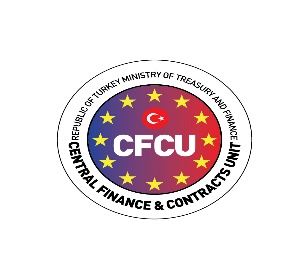 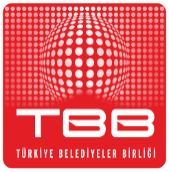 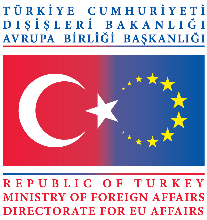 ÖNEMLİ NOT - 1Dernekler, vakıflar, kent konseyleri, muhtarlıklar, özel işletmeler, kurumların şubeleri veya temsilcilikleri veya irtibat büroları (tüzel kişiliği olmayanlar), uluslararası kuruluşlar, sosyal yardımlaşma ve dayanışma vakıfları, odalar, işçi ve işveren sendikaları, ticaret ve sanayi odaları, borsalar, sendikalar, kooperatifler, diğer meslek örgütleri ile bunların federasyonları ve konfederasyonları, araştırma enstitüleri, okullar, üniversiteler, kalkınma ajansları, valilikler, kaymakamlıklar, belediye birlikleri, belediyelerin bağlı kuruluşları (su veya ulaştırma genel idareleri), bakanlıklar ve bakanlıkların il genel müdürlükleri bu teklif çağrısına “başvuru sahibi” olarak başvuramazlar. ÖNEMLİ NOT - 2Kent konseyleri, muhtarlıklar, özel işletmeler, kurumların şubeleri veya temsilcilikleri veya irtibat büroları (tüzel kişiliği olmayanlar), uluslararası kuruluşlar, sosyal yardımlaşma ve dayanışma vakıfları, okullar, birlikler, sendikalar, barolar, bakanlıklar ve bakanlıkların il müdürlükleri bu teklif çağrısına eş-başvuran-2 olarak başvuramaz. Eş Başvuran – I (Zorunlu)Eş Başvuran – II (Zorunlu)Eş Başvuran III ve diğerleri  (yalnızca diğer uygun ülkelerden gelecek başvuranlar için zorunludur)Türkiye’den Başvuru Sahibi AB üye ülkelerindeki yerel yönetimler STK (Türkiye’deki  dernekler; vakıflar; dernek ve vakıfların oluşturduğu federasyon ve konfederasyonlar; kooperatifler), veyaSTK (AB üye ülkeleri veya Türkiye hariç diğer uygun ülkelerdeki dernekler; vakıflar; dernek ve vakıfların oluşturduğu federasyon ve konfederasyonlar; kar amacı gütmeyen şirket/yardım kurumu olarak kurulmuş kurumlar; kooperatifler), veyaÜniversite veya, kalkınma ajansı veya oda (ticaret odası, sanayi odası, ticaret borsası, ticaret ve sanayi odası, deniz ticaret odası) (varsa)Eş başvuranların başvuru sahibi ya da eş başvuran-2’ye uygulanan uygunluk kriterlerini karşılaması gerekmektedir. AB Üye Ülkelerinden  Başvuru Sahibi Türkiye’deki yerel yönetimler (belediyeler, il özel idareleri, Yatırım İzleme ve Koordinasyon Başkanlıkları)STK (Türkiye’deki dernekler; vakıflar; dernek ve vakıfların oluşturduğu federasyon ve konfederasyonlar; kooperatifler), veyaSTK (AB üye ülkeleri veya Türkiye hariç diğer uygun ülkelerdeki dernekler; vakıflar; dernek ve vakıfların oluşturduğu federasyon ve konfederasyonlar; kar amacı gütmeyen şirket/yardım kurumu olarak kurulmuş kurumlar; kooperatifler), veyaÜniversite veya, kalkınma ajansı veya oda (ticaret odası, sanayi odası, ticaret borsası, ticaret ve sanayi odası, deniz ticaret odası) (varsa)Eş başvuranların başvuru sahibi ya da eş başvuran-2’ye uygulanan uygunluk kriterlerini karşılaması gerekmektedir. Diğer uygun ülkelerden  Başvuru Sahibi Türkiye’deki yerel yönetimler (belediyeler, il özel idareleri, Yatırım İzleme ve Koordinasyon Başkanlıkları)AB Üye Ülkelerindeki Yerel YönetimlerSTK (Türkiye’deki  dernekler; vakıflar; dernek ve vakıfların oluşturduğu federasyon ve konfederasyonlar; kooperatifler), veyaSTK (AB üye ülkeleri veya Türkiye hariç diğer uygun ülkelerdeki dernekler; vakıflar; dernek ve vakıfların oluşturduğu federasyon ve konfederasyonlar; kar amacı gütmeyen şirket/yardım kurumu olarak kurulmuş kurumlar; kooperatifler), veyaÜniversite veya, kalkınma ajansı veya oda (ticaret odası, sanayi odası, ticaret borsası, ticaret ve sanayi odası, deniz ticaret odası)ÖNEMLİ NOT – 3Tüm projelerin, kadın ve erkeklerin tüm faaliyetlere ve fırsatlara eşit katılımını teşvik etmesi beklenmektedir. Tekliflerin değerlendirilmesinde cinsiyet eşitliğini18 teşvik eden ve fırsat eşitliğini olumlu yönde etkileyen projeler tercih edilecektir.Tüm projelerin proje faaliyetlerinde belirli katma değerli unsurları (inovasyon, iyi uygulama örnekleri, kamu-özel ortaklıkları ve yaratıcı yaklaşımlar gibi) ve çapraz kesen konuları (azınlıkların ve savunmasız grupların katılımı, sivil toplum katılımı, sürdürülebilir sonuçlar gibi) sağlaması beklenmektedir.Projeler kapsamında geliştirilen/yayımlanan tüm yayınların hem başvuru sahibi hem de eş-başvuranların dillerinde olması tavsiye edilmektedir.ÖNEMLİ NOT - 4Kural olarak, başvuruların “özgün” ve hedef grubun ihtiyaçlarına, problemlerine uygun çözümler ve uygulama yöntemleri ile tasarlanmış olması gerekmektedir. Bu nedenle, “kopyala-yapıştır başvurular”, tekliflerde aynı; faaliyet kapsamının, yazılış tarzlarının veya farklılaştırılmış benzer cümlelerin,bütçenin,uygulama şekillerinin uygulama yeri, başvuru sahibi/eş-başvuranlar/bağlı kuruluş(lar)ın adı ve hedef grup sayısı gibi bazı küçük değişikliklerlesunulması durumunda, Değerlendirme Komitesi ve/veya Sözleşme Makamı tarafından kabul edilebilir geçerli bir dayanak bulunmaz ise, değerlendirme sürecinde elenebilir.ÖNEMLİ NOT 5Bir kuruluş:Başvuru sahibi olarak sadece bir hibe alabilir, ya daEş-başvuran veya bağlı kuruluş olarak sadece bir hibe alabilir, ya daBirinde başvuru sahibi olarak, birinde eş-başvuran veya bağlı kuruluş olmak üzere iki hibe alabilir.ÖNEMLİ NOT 6Aşağıda belirtilen koşullar dışında Türkiye’deki 657 No’lu Kanuna tabi çalışan devlet memurları proje kapsamında istihdam edilemez ve herhangi bir maaş ödenemez. Aşağıdaki koşul hariç: Proje kapsamında görevlendirilen devlet memurlarının faydalanıcıların veya bağlı kuruluş(lar)ın (eğer varsa) bordrolu çalışanı olması ve söz konusu kurumlardan gerekli izinleri almış olmaları durumunda.Diğer kamu görevlileri ve akademik personel kendilerinin ve kurumlarının tabi olduğu kanun(lar) çerçevesinde istihdam edilebilirler.Diğer uygun ülkelerde, o ülkelerdeki kamu görevlileri ile ilgili yürürlükteki kanunlar uygulanır.PuanPuan1. Projenin İlgililiğiAlt-puan201.1	Proje, teklif çağrısının hedefleri ve öncelikleri ile spesifik tema/sektör/alanları veya başvuru rehberinde belirtilen diğer özel şartlarla ne kadar ilgilidir? Beklenen sonuçlar Başvuru Rehberinde yer alan önceliklerle (Bölüm 1.2) uyumlu mudur?5*1.2	Proje, hedef ülkenin/lerin veya bölgenin/lerinin ihtiyaçları ve sorunları ile ne kadar ilgilidir? (tekrardan kaçınmak ve diğer Avrupa Birliği programları ile sinerji oluşturmak da dahil olmak üzere)?51.3	İlgili taraflar (nihai yararlanıcılar, hedef gruplar) ne kadar açıkça tanımlanmış ve stratejik olarak seçilmiştir? İlgili tarafların ihtiyaçları net bir şekilde belirlenmiş mi ve proje gereksinimleri uygun biçimde ele alıyor mu?51.4   Teklif, katma değer yaratan unsurları (yenilikçilik, iyi uygulamalar, kamu-özel sektör işbirliği, yaratıcı yaklaşımlar) içeriyor mu ve Türkiye’den başvuran  yerel idare Sosyo-ekonomik Gelişmişlik Endeksi Bölge 3, 4, 5, ve 6’da mı yer alıyor?5**2. Projenin TasarımıAlt-puan302.1	Projenin genel tasarımı ne kadar tutarlıdır?      Teklif, proje ile ulaşılacak beklenen sonuçları belirtiyor mu? Müdahele mantığı beklenen sonuçlara ulaşmak üzere bir gerekçelendirme içeriyor mu?5x2***2.2	Proje tasarımı problemlerin kapsamlı analizini içeriyor mu, ilgili paydaşların kapasitesini yansıtıyor mu?52.3	Proje tasarımı dış faktörleri (risk ve varsayımları) dikkate alıyor mu?52.4	Faaliyetler gerçekleştirilebilir ve beklenen sonuçlarla tutarlı mı (zamanlama dâhil)? Sonuçlar (çıktıları, kazanımları ve etki) gerçekçi mi?52.5	Teklif çevre/iklim değişikliği sorunları, cinsiyet eşitliğinin teşviki ve fırsat eşitliği, engellilerin ihtiyaçları, azınlık hakları, gençlik, HIV/AIDS (hedef ülkede oldukça yaygın bir durum söz konusuysa) ile mücadele gibi çapraz kesen konuları ne derece ele alıyor?5****                                                                                                                          TOPLAM PUAN:                                                                                                                          TOPLAM PUAN:50BölümAzami puan1. Mali ve Operasyonel Kapasite201.1 Başvuru sahipleri ve varsa bağlı kuruluş(lar)ı proje yönetimi konusunda yeterli kurum içi deneyime sahip mi?51.2 Başvuru sahipleri ve varsa bağlı kuruluş(lar)ı proje konusunda yeterli kurum içi teknik uzmanlığa sahip mi? (özellikle ele alınacak konular hakkında yeterli bilgileri var mı?)51.3 Başvuru sahipleri ve varsa bağlı kuruluş(lar)ı yeterli kurum içi yönetim kapasitesine sahip mi? (personel, ekipman ve proje bütçesini idare edecek bilgi ve beceri dâhil olmak üzere)?51.4 Başvuru sahibi istikrarlı ve yeterli finansman kaynaklarına sahip mi?52. Projenin İlgililiği20Ön teklif değerlendirilmesinden alınan puan transfer edilir.3. Proje Tasarımı153.1	Projenin tasarımı ne kadar tutarlı? Teklif, proje ile ulaşılması beklenen sonuçları içeriyor mu? Müdahele mantığı, ulaşılacak beklenen sonuçlara ilişkin gerekçeyi açıklıyor mu?  Teklif edilen faaliyetler uygun, uygulanabilir öngörülen çıktı ve sonuçlarla tutarlı mı?53.2	Teklif/mantıksal çerçeve güvenilir temel ve hedef göstergeler ve doğrulama kaynakları içeriyor mu? İçermiyorsa, temel çalışma öngörülüyor mu (ve bu çalışma teklifte uygun şekilde bütçelenmiş mi?)53.3	Tasarım, problemlerin detaylı analizini ve ilgili paydaşların kapasitelerini yansıtıyor mu?54. Uygulama yaklaşımı154.1 Faaliyet planı açık ve uygulanabilir mi? Zamanlama gerçekçi mi?54.2 Teklif, etkili ve verimli bir izleme sistemi içeriyor mu? Planlanan bir değerlendirme var mı? (uygulama öncesinde, esnasında ve/veya sonunda)54.3 Eş-başvuran(lar)ın ve bağlı kuruluş(lar)ın projeye dâhil olma ve katılım düzeyi yeterli mi?55. Projenin Sürdürülebilirliği155.1 Projenin hedef grupları üzerinde somut bir etkisi olası mı?55.2 Projenin deneyim ve bilgi paylaşımına ilişkin çoğaltma, genişletme ve büyütme kapsamında çarpan etkileri olası mı? 55.3 Teklif edilen projenin beklenen sonuçları sürdürülebilir mi?- mali açıdan (örneğin devam eden faaliyetler, işletme ve bakım maliyetlerini karşılayacak gelir kaynakları finansmanı) - kurumsal açıdan (faaliyetlerin devam ettirilmesine imkân tanıyan yapılar proje sonunda da devam edecek mi? Projenin sonuçları yerel olarak sahiplenilecek mi?)- politika düzeyinde (eğer varsa) (projenin yapısal etkisi ne olacaktır - örneğin mevzuatta, davranış kurallarında, yöntemlerde vb. bir iyileşme sağlayacak mı?)- çevresel  (eğer varsa) (projenin çevreye olumlu/olumsuz etkileri olacak mı?)56. Projenin Bütçe ve Maliyet Etkinliği156.1 Faaliyetler bütçeye uygun olarak yansıtılmış mı?56.2 Tahmini maliyetler ve beklenen sonuçlar arasındaki oran yeterli mi?10En Yüksek Toplam Puan100TARİHSAATBilgilendirme toplantıları duyurulacaktır* duyurulacaktır* Sözleşme Makamından açıklama talep etmek için son tarih8 Şubat 202223:59                    Sözleşme Makamının açıklamaları yayımlayacağı son tarih18 Şubat 2022Mevcut değilÖn tekliflerin sunulması için son tarih1 Mart 202217:00Başvuru sahiplerinin açılış, idari uygunluk kontrolü ve ön teklif değerlendirmesi hususlarında bilgilendirilmesi (1. Aşama)24 Haziran 2022Mevcut değilTam başvuruların sunulması için davet24 Haziran 2022Mevcut değilTam başvuru formunun teslim edilmesi için son tarih9 Ağustos 202217:00Tam başvuru formunun değerlendirilmesi ile ilgili başvuru sahiplerine bilgi verilmesi (2. Aşama)4 Kasım 2022Mevcut değilHibe verilmesi kararının duyurulması (uygunluk kontrolünden sonra) (3. Aşama)30 Ocak 2023Mevcut değilSözleşmelerin imzalanması15 Şubat 2023Mevcut değil